 EDITAL DO PREGÃO PRESENCIAL Nº 008/2021 1 - PREÂMBULOPROCEDIMENTO ADMINISTRATIVO Nº 207/2021SETOR INTERESSADO: Câmara Municipal de Conceição de Macabu TIPO: Menor Preço GlobalOBJETO: Ref. a contratação de empresa para a prestação de serviços de consultoria e assessoramento técnico contábil na execução de ações destinadas ao efetivo cumprimento da Gestão, conforme especificações, quantitativos e condições estabelecidas nos anexos I e II do edital. DO RECEBIMENTO DOS ENVELOPES DE DOCUMENTAÇÃO E PROPOSTA DE PREÇOSDIA: 03 de setembro de 2021, ou no primeiro dia útil subsequente, no mesmo local e hora, na hipótese de não haver expediente nesta data.HORA: 10:00 horasLOCAL: Sala de Licitações – Praça Dr. José Bonifácio Tassara, 113, Centro – Conceição de Macabu/RJ.O PRESIDENTE DA CÂMARA MUNICIPAL DE CONCEIÇÃO DE MACABU comunica aos interessados que fará realizar Licitação na modalidade PREGÃO PRESENCIAL, EXCLUSIVO PARA A PARTICIPAÇÃO DE MICROEMPREENDEDOR INDIVIDUAL, MICROEMPRESA E EMPRESA DE PEQUENO PORTE.  A licitação será regida pela Lei nº 10.520, de 17 de julho de 2002 e subsidiariamente pela Lei nº 8.666 de 21/06/93 (com as alterações da Lei nº 8883/94 e da Lei nº 9.648/98), Lei nº 123, de 14 de dezembro de 2006 - Institui o Estatuto Nacional da Microempresa e da Empresa de Pequeno Porte e suas alterações, Lei Complementar 147/14 - Altera o Estatuto Nacional da Microempresa e da Empresa de Pequeno Porte, Lei Complementar nº 123/2006- Institui o tratamento diferenciado, favorecido e simplificado para Microempresas, Empresas de Pequeno Porte e Decreto Municipal nº 016/2013, que regulamenta a modalidade de Pregão e demais normas pertinentes ao procedimento licitatório e obedecerá às condições estatuídas neste Edital.Em conformidade com as Portarias nº 037/2021, a Comissão de Licitação do presente procedimento é composta pelo Pregoeiro José Henrique Grijo Monteiro e os membros da Equipe de Apoio: Roseli Dantas Bragança e Jose Marcio Barbosa Machado.2- DO OBJETO2.1. Ref. a contratação de empresa para a prestação de serviços de consultoria e assessoramento técnico contábil na execução de ações destinadas ao efetivo cumprimento da Gestão, conforme especificações, quantitativos e condições estabelecidas nos anexos I e II do edital.2.2 - É vedada a subcontratação, cessão ou transferência parcial ou total do objeto deste edital. 3 - DO PRAZO DE VIGÊNCIA DO CONTRATO3.1 - O Contrato será válido por 12 (doze) meses a partir da data de sua assinatura, podendo ser prorrogado, aditivado em valor ou suprimido, conforme necessidade e entendimento da administração pública, de acordo com os artigos 57, II e 65 e seguintes todos do diploma legal n°8666/93.4 - DA LEGISLAÇÃO4.1 O presente edital reger-se-á, principalmente, pelos seguintes instrumentos legais:I. Lei Federal nº 10.520, de 17/07/2002 - Instituto do Pregão;II. Decreto Federal nº 3.555/2000, alterado pelo Decreto nº 3.693/2000 - Regulamento do Pregão;III. Decreto Municipal n.º 016/2013, alterado pelo Decreto 010/2018 - Regulamento do Pregão;IV. Lei nº 8.666, de 21/06/1993, e alterações posteriores - Lei de Licitações;V. Lei Complementar nº 123, de 14/12/2006 - Institui o Estatuto Nacional da Microempresa e daEmpresa de Pequeno Porte, e suas alterações;VI. Demais exigências deste edital e seus anexos.5 - DAS CONDIÇÕES PARA PARTICIPAÇÃO5.1 - A participação neste Pregão é exclusiva para MICROEMPREENDEDOR INDIVIDUAL, MICROEMPRESA e EMPRESAS DE PEQUENO PORTE, conforme instituído pelo art. 48, I da Lei Complementar Federal nº 123/06 e suas alterações.5.2 - Somente poderão participar desta licitação as empresas cujo ramo de atividade seja compatível com o objeto licitado e as que atenderem todas as exigências constantes deste Edital e de seus anexos, inclusive quanto à documentação.5.3 - Entende-se por Microempresas ou Empresas de Pequeno Porte aptas a participar do presente certame aquelas definidas no Artigo 3º da Lei Complementar n.º 123/06 e que não se enquadram em nenhuma das situações previstas no § 4º deste mesmo Artigo 3º da Lei Complementar 123/06.5.4 - Entende-se por Microempreendedores Individuais aptos a participar do presente certame aqueles definidos na Lei Complementar 128/08, bem como no art. 3º da Lei Complementar n.º 123/06 e que não se enquadram em nenhuma das situações previstas no §4º deste mesmo art. 3º da Lei Complementar n.º 123/06.5.5 - Os Microempreendedores Individuais, as Microempresas e as Empresas de Pequeno Porte doravante serão designados respectivamente por MEI/ME/EPP.5.6 - O MEI/ME/EPP deverá entregar fora dos envelopes e no momento do credenciamento e representação a declaração de enquadramento (ANEXO VII) assinada pelo seu representante legal.5.7 - É VEDADA À PARTICIPAÇÃO DE EMPRESAS:a) - Tenha sido declarada inidônea por ato do Poder Público Federal, Estadual ou Municipal;b) - Estiver sob o processo de falência ou concordata;c)  - Estiver impedida de transacionar com a administração pública municipal;d)  - Tenha sido punida com rescisão contratual que por deficiência dos serviços prestados, que por outro fato que tenha motivado a rescisão, por sua culpa, no transcorrer dos últimos 05 (cincos) anos;e) - Cujo proprietário, sócio, diretor ou gerente seja servidor público, dirigente ou funcionário da Câmara Municipal de Conceição de Macabu.f) - Não poderão participar deste certame às pessoas mencionadas no art. 9º da Lei Federal 8.666/93.g) - Não será admitida a participação de licitantes suspensos temporariamente pelo Município de Conceição de Macabu, nos termos do inciso II do art. 87 da Lei 8.666/93;h) - Não será admitida a participação de licitantes já incursos na pena do inciso IV do art. 87 da Lei 8666/93, seja qual for o órgão ou entidade que tenha aplicado a reprimenda, em qualquer esfera da Administração Pública.5.8 - É vedada à participação de pessoas físicas e consórcios.5.9 – Não será admitida a participação de Licitantes que não apresentarem a Declaração Enquadramento de MEI/ME/EPP – Anexo VII. 6 - DO CREDENCIAMENTO6.1 Para o Credenciamento deverão ser apresentados os seguintes documentos:a) - Tratando-se de representante legal: cópia do estatuto social, contrato social ou outro instrumento de registro comercial, registrado na junta comercial ou, no caso de Microempreendedor Individual apresentar o documento de identidade com foto e o Certificado da Condição de Microempreendedor Individual - CCMEI, disponível em www.portaldoempreendedor.org.brou, tratando-se de sociedades civis, o ato constitutivo registrado no Cartório de Registro Civil de pessoas Jurídicas, no qual estejam expressos seus poderes para exercerem direitos e assumir obrigações em decorrência de tal investidura ou Termo de Credenciamento de acordo com modelo estabelecido nos anexos deste Edital.b) - Tratando-se de procurador: a procuração por instrumento público ou instrumento particular, da qual constem dentre outros poderes específicos para formular lances, negociar preço, interpor recursos e desistir de sua interposição e praticar todos os demais atos pertinentes ao certame, acompanhados do correspondente documento, dentre os indicados na alínea "a", que comprove os poderes do mandante para a outorga.c) - Os interessados deverão entregar o Documento de Credenciamento (facultativo) d) – Tratando-se de representante legal e/ou procurador: documento oficial com foto (original e cópia).e) - Os interessados deverão entregar a Declaração de Cumprimento dos Requisitos de Habilitação e Idoneidade, documento obrigatório.f) – Para o uso do tratamento diferenciado estabelecido pela Lei Complementar Federal nº 123/06 e suas alterações, apresentar Declaração de Enquadramento como Microempresa, Empresa de Pequeno Porte ou Microempreendedor Individual (ANEXO VII), documento obrigatório.g) Apresentar Declação de Responsabilidade conforme Anexo IX.h) - Os documentos acima mencionados e os envelopes de Proposta comercial e documentação de habilitação deverão ser entregues ao Pregoeiro Oficial, até às 10:00 (dez) horas, havendo uma tolerância máxima de 10 (dez) minutos. i) - O licitante que não apresentar o Documento de Credenciamento ficará impedido de apresentar lances, não poderá manifestar-se durante a sessão, exceto para eventual interposição recursal. Somente será aproveitada a sua proposta escrita, se apresentar junto com os envelopes de proposta comercial e de documentos de habilitação a Declaração de Cumprimento dos Requisitos de Habilitação.j) - É vedado a um mesmo procurador ou representante legal ou credenciado representar mais de um licitante, sob pena de afastamento do procedimento licitatório das licitantes envolvidas;k) - Apresentarão, de forma avulsa, as alíneas "a", "b", "c", "d", "e", “f” e “g” , sem inseri-la em qualquer dos dois envelopes.6.2 - A ausência do credenciamento não constituirá motivo para inabilitação ou desclassificação de proposta do concorrente. 7 - DA ENTREGA E RECEBIMENTO DOS ENVELOPES7.1 - As Propostas de Preços e os Documentos de Habilitação, conforme itens DA HABILITAÇÃO deverão ser entregues em envelopes distintos devidamente fechados e rubricados no fecho, atendendo fielmente aos requisitos deste Edital no local, dia e hora determinados. As partes externas desses envelopes deverão estar identificadas conforme abaixo:CÂMARA MUNICIPAL DE CONCEIÇÃO DE MACABUPREGÃO PRESENCIAL N° 002/2021(RAZÃO SOCIAL DO PROPONENTE)ENVELOPE N° 01 - CREDENCIAMENTOCÂMARA MUNICIPAL DE CONCEIÇÃO DE MACABUPREGÃO PRESENCIAL N° 002/2021(RAZÃO SOCIAL DO PROPONENTE)ENVELOPE N° 02 - PROPOSTA DE PREÇOCÂMARA MUNICIPAL DE CONCEIÇÃO DE MACABUPREGÃO PRESENCIAL N° 002/2021(RAZÃO SOCIAL DO PROPONENTE)ENVELOPE Nº 03 - DOCUMENTAÇÃO DE HABILITAÇÃO8 - DA PROPOSTA DE PREÇO8.1 - A Proposta de Preço deverá ser elaborada conforme modelo em anexo a este Edital e entregue através de uma via impressa devendo ser datada e assinada na última folha e rubricada nas demais. No campo DADOS BANCÁRIOS a empresa proponente deverá informar os dados bancários para posterior transferência bancária, importando a omissão em possível dificuldade por parte do município em efetuar o pagamento devido ou em documento idêntico elaborado pela licitante, sem alternativas, opções, emendas, ressalvas, borrões, rasuras ou entrelinhas, e nela deverão constar: a)	Identificação social, número do CNPJ, assinatura do representante da proponente, referência a esta licitação, número de telefone, endereço, dados bancários e número de fax;b)	Descrição clara e detalhada dos itens cotados, de acordo com as especificações da RELAÇÃO DOS ITENS DO PROCESSO - ANEXO I do edital;c)	Indicação do prazo de validade da Proposta Comercial, contado da data de sua entrega ao Pregoeiro que será de no mínimo 60 dias presumida na forma da lei; 8.2 - Se, por motivo de força maior, a adjudicação não puder ocorrer dentro do período de validade da proposta e caso persista o interesse da CÂMARA MUNICIPAL DE CONCEIÇÃO DE MACABU, este poderá solicitar a prorrogação da validade da proposta por igual prazo.8.3 - Os prazos poderão ser prorrogados, mantidas as demais condições desta contratação e assegurada a manutenção do seu equilíbrio econômico-financeiro, desde que ocorra algum dos motivos elencados no parágrafo primeiro do art. 57 da Lei Federal nº 8.666/93, devidamente autuado em processo.8.4 - Na fase de classificação e conformidade, o Pregoeiro poderá sanar erros ou falhas que não alterem a substância das propostas, dos documentos e sua validade jurídica, mediante despacho fundamentado, registrado em ata e acessível a todos, atribuindo-lhes validade e eficácia para fins de classificação.8.5 - Caso a licitante não aceite as correções, sua proposta comercial será desclassificada.8.6 - A simples apresentação da proposta implica que os preços ofertados incluem todos os custos e despesas, necessários ao cumprimento integral do objeto deste Edital e seus anexos, tais como: custos diretos e indiretos, tributos, impostos, materiais, equipamentos, serviços, encargos sociais, fiscais e trabalhistas, seguros, lucro, entrega dos itens além de quaisquer outros aqui não elencados e que atende a todas as características deste Edital e seus anexos inclusive quanto à qualidade, quantidades e prazos e validade da proposta comercial de no mínimo 60 dias presumida na forma da lei;9 - DO RECEBIMENTO DOS ENVELOPES E ABERTURA DAS PROPOSTAS DE PREÇOS9.1 - A sessão para recebimento e abertura dos envelopes contendo as Propostas de Preço e os documentos que a instruírem, será pública, dirigido por um Pregoeiro, devidamente auxiliado pela equipe de apoio, e realizada de acordo com o disposto no Regulamento de Licitação denominada Pregão, aprovado pelo Decreto n° 016/2013, de 20 de março de 2013, Lei 10.520, de 17 de julho de 2002 e Decreto 3.555, de 08 de agosto de 2000 e em conformidade com este Edital e seus anexos, no local e horário determinados.9.2 - No local e hora marcados, antes do início da sessão, os interessados devem comprovar, por instrumento próprio, poderes para formulação de ofertas e lances verbais, nos termos do Decreto nº 057/2010 que Regulamenta as licitações na modalidade Pregão Presenciais e para prática dos demais atos do certame, conforme item 4 (quatro) deste Edital.9.3 - Após o credenciamento, será declarada a abertura da sessão, não sendo mais admitidos novos proponentes e dando-se início ao recebimento dos envelopes contendo as Propostas de Preço e os Documentos de Habilitação.9.4 - Sendo impossível prosseguir com o certame em face da quantidade de itens, o Pregoeiro receberá os envelopes lacrados e vistados sob o lacre, manterá sob sua guarda até a mesma hora do primeiro dia útil subsequente quando dará prosseguimento à abertura dos envelopes restantes.10 - DOS CRITÉRIOS DE JULGAMENTO E ADJUDICAÇÃO10.1 - A presente licitação é do tipo MENOR PREÇO GLOBAL, e o julgamento das propostas de preços será realizado em conformidade com as quantidades, especificações, detalhamentos e condições estabelecidos neste Edital e seus anexos, levando-se em conta que será considerada vencedora a proposta que apresentar o MENOR PREÇO GLOBAL e atender as condições de habilitação.10.2 - Serão abertos os envelopes contendo as Propostas de Preços, as quais serão conferidas e rubricadas pelo Pregoeiro, pela equipe de apoio e, posteriormente pelos representantes das licitantes.10.3 - Não se considerará qualquer oferta de vantagem não prevista neste Edital e seus anexos.10.4 - Uma vez apresentada, não cabe desistência de proposta, salvo por motivo justo decorrente de fato superveniente e aceito pelo Pregoeiro.10.5 - Será proclamado, pelo Pregoeiro, o proponente que ofertar a proposta de MENOR PREÇO GLOBAL, conforme definido neste edital e seus anexos e, serão anunciados os proponentes cujas propostas apresentem preços até 10% (dez por cento) superior à primeira ou, ainda, as 03 (três) melhores ofertas, conforme disposto no Art. 4º IX da Lei Federal 10.520/02 de 17 de julho de 2002 e no caso de empate nos preços, serão admitidas todas as propostas empatadas, independentemente do número de licitantes.10.6 - Aos proponentes proclamados e anunciados na forma do item anterior será dada oportunidade de nova disputa, por meio de lances verbais e sucessivos, de valores distintos e decrescentes.10.6.1 - O Pregoeiro convidará individualmente os proponentes classificados, de forma sequencial, a apresentar lances verbais, a partir do autor da proposta classificada de maior preço e os demais, em ordem decrescente de valor;10.6.2 - A desistência em apresentar lance verbal, quando convocado pelo pregoeiro, implicará exclusão do proponente da etapa de lances verbais e na manutenção do último preço por ele apresentado, para efeito de classificação das propostas;10.6.3 - Casos lances verbais não se realizem, será verificada a conformidade entre a proposta escrita de menor preço e o valor estimado para a contratação.10.7 - Encerrada a etapa competitiva do pregão as ofertas para cada item, definido neste Edital e seus anexos, serão ordenadas exclusivamente pelo critério de MENOR PREÇO GLOBAL.10.8 - O Pregoeiro examinará a aceitabilidade do último lance apresentado pelo primeiro classificado quanto ao valor e quanto aos itens definido neste Edital e em seus anexos, podendo decidir motivadamente a respeito.10.9 - Sendo aceitável a oferta, será verificado o atendimento das condições habilitatórias do proponente que a tiver formulado, com base na regularidade dos documentos complementares, conforme item DA HABILITAÇÃO, deste Edital.10.10 - Constatado o pleno atendimento das exigências editalícias, o proponente será declarado vencedor, sendo-lhe adjudicados os itens, conforme definido neste Edital e seus anexos.10.11 - Se a oferta não for aceitável ou se o proponente não atender às exigências editalícias, o Pregoeiro examinará as ofertas subsequentes, na ordem de classificação, e que atenda ao edital e seus anexos, sendo o respectivo proponente declarado vencedor e a ele adjudicado os itens definidos neste Edital.10.12 - Não será admitida desistência dos lances ofertados, sujeitando-se o proponente desistente às sanções administrativas constantes deste Edital e seus anexos.10.13 - Serão desclassificadas as propostas de preços:10.13.1 - Que não atenderem às exigências deste Edital e seus anexos, bem como as omissas ou as que apresentarem irregularidades ou defeitos capazes de dificultar o julgamento;10.13.2 - Com preços manifestamente inexequíveis, assim considerados aqueles que não venham a ter demonstrado sua viabilidade através de documentação que comprove que os custos dos insumos são coerentes com os de mercado e que os coeficientes de produtividade são compatíveis com os itens integrantes do lote em análise.11 - DA HABILITAÇÃO11.1 - Os Documentos de Habilitação deverão ser apresentados no envelope nº 03 que deverá estar devidamente identificado conforme item 7, indicado neste Edital.11.2 - O proponente deverá apresentar dentro do envelope n° 03 todos os documentos exigidos neste item - DA HABILITAÇÃO, como condição para participar do certame cujo descumprimento resulta automática inabilitação.11.3 - Os documentos necessários à habilitação poderão ser apresentados em original, por qualquer processo de cópia autenticada por cartório competente ou publicação em órgão da imprensa oficial ou por cópias, desde que acompanhadas dos originais para conferência pelo pregoeiro. No caso das certidões obtidas via Internet, as quais suas aceitações estão condicionadas à verificação de suas autenticidades em sites específicos, tais certidões poderão estar acompanhadas de suas respectivas autenticações digitais.11.4 - Todos os documentos apresentados para habilitação deverão estar em nome do proponente, com número do seu CNPJ e, preferencialmente, com o endereço respectivo:11.4.1 - Se o proponente for a matriz, todos os documentos deverão estar em nome da matriz;11.4.2 - Se o proponente for a filial, todos os documentos deverão estar em nome da filial, exceto aqueles que, pela sua natureza, comprovadamente, forem emitidos somente em nome da matriz;11.5 - Todos os proponentes deverão apresentar dentro do envelope n° 01 os seguintes documentos:11.5.1 - A DOCUMENTAÇÃO DE HABILITAÇÃO COMPREENDEa) - Habilitação jurídica;b) - Regularidade fiscalc) - Regularidade Trabalhista;d) - Qualificação econômico-financeira; e) – Qualificação técnica11.5.2 - DA HABILITAÇÃO JURÍDICA (de acordo com art. 28 da Lei Federal n° 8.666/93):11.5.2.1 Cédula de Identidade dos Sócios;11.5.2.2 Registro na Junta Comercial, no caso de firma individual; 11.5.2.3 Ato constitutivo, estatuto ou contrato social em vigor, devidamente registrado, em se tratando de sociedade comerciais no caso de sociedades por ações, acompanhado de documentos de eleição de seus administradores;11.5.2.4 Inscrição do ato constitutivo, no caso de sociedade civil, acompanhada de prova da diretoria em exercício;11.5.2.5 Decreto de autorização, devidamente arquivado, no caso de empresa ou sociedade estrangeira em funcionamento no país, e ato de registro ou autorização para funcionamento expedido pelo órgão competente, quando a atividade assim o exigir;11.5.2.6 No caso de Microempreendedor Individual apresentar o Certificado da Condição de Microempreendedor Individual – CCMEI, disponível em http://www.portaldoempreendedor.com.br.11.5.2.7 - EM TODOS OS CASOS:- Apresentação de declaração do licitante de que cumpre os preceitos estatuídos nos art. 27, V da Lei 8.666/93, bem como o art. 7º, XXXIII, da Constituição Federal (Declaração de que não emprega menor) ANEXO IV.- Declaração da própria Empresa de que não existe em seu quadro de empregados, conforme determina o Art. 9°da Lei 8.666/93, servidores públicos da CÂMARA MUNICIPAL DE CONCEIÇÃO DE MACABU exercendo funções de gerência, administração ou tomada de decisão ANEXO V.Declaração de que não existe fato impeditivo ou superveniente para participar desta licitação (anexo X);Declaração sobre prazo de entrega conforme modelo em anexo (ANEXO XI); 11.5.3 - REGULARIDADE FISCAL (de acordo com art. 29 da Lei Federal n° 8.666/93):11.5.3.1 Prova de inscrição da empresa no Cadastro Nacional de Pessoas Jurídicas do Ministério da Fazenda;11.5.3.2 Prova de inscrição no cadastro de contribuintes estadual ou municipal, se houver, relativo ao domicílio ou sede do licitante, ou outra forma equivalente, na forma da lei, pertinente ao seu ramo de atividade e compatível com o objeto contratual;11.5.3.3 Prova de regularidade para com a Fazenda Federal, através de certidões negativas de débitos ou certidões positivas com efeitos negativas, nos termos do art. 206 do Código Tributário Nacional.11.5.3.4 Prova de regularidade para com a Fazenda Estadual, através de certidões negativas de débitos ou certidões positivas com efeitos negativas, nos termos do art. 206 do Código Tributário Nacional.11.5.3.5 Prova de regularidade para com a Fazenda Municipal do domicilio ou sede do licitante, ou outra equivalente na forma da Lei, através de certidões negativas de débitos ou certidões positivas com efeitos negativas, nos termos do art. 206 do Código Tributário Nacional.11.5.3.6 Prova de regularidade relativa à seguridade social (INSS);11.5.3.7 Prova de regularidade relativa ao fundo de garantia por tempo de serviço (FGTS), demonstrando situação regular do cumprimento dos encargos sociais instituídos por Lei.11.5.3.8 A microempresa ou empresa de pequeno porte deverá apresentar os documentos de regularidade fiscal, mesmo que apresentem alguma restrição, de acordo com os termos do art. 42 e 43 da Lei Complementar nº 123/2006;11.5.3.9 Havendo alguma restrição na comprovação da regularidade fiscal exigida neste edital, será assegurado à microempresa ou empresa de pequeno porte adjudicatária deste certame o prazo de 5 (cinco) dias úteis, contados do momento em que for declarada a vencedora, prorrogáveis por igual período, a critério da administração, para a regularização da documentação, pagamento ou parcelamento do débito, e emissão de eventuais certidões negativas ou positivas com efeito de certidão negativa;11.5.3.10 A falta de regularização da documentação no prazo previsto neste edital implicará a decadência do direito à contratação, sem prejuízo das sanções previstas no art. 81 da Lei nº 8.666, de 21 de junho de 1993, sendo facultado à Administração convocar as licitantes remanescentes para celebrar a contratação, na ordem de classificação, ou revogar a licitação.11.5.4 - REGULARIDADE TRABALHISTA11.5.4.1 Prova de inexistência de débitos inadimplidos perante a Justiça do Trabalho (CNDT), ou por meio de Certidão Positiva de Débitos Trabalhistas em nome do interessado, com os mesmos efeitos da CNDT, segundo o disposto no art. 642-A, § 2° da CLT, alterada pela lei 12440/11.11.5.4.1 - DA OBRIGATORIEDADE DA APRESENTAÇÃO DA REGULARIDADE FISCAL E TRABALHISTAMicroempreendedor Individual, microempresas, empresas de pequeno porte, cooperativas equiparadas: a) - O MEI/ME/EPP deverá apresentar os documentos de regularidade fiscal e trabalhista, mesmo que apresentem alguma restrição, caso seja adjudicatária deste certame, nos termos do art. 42 e 43 da Lei Complementar nº 123/2006 e suas alterações;b) - Havendo alguma restrição na comprovação da regularidade fiscal e trabalhista exigida neste edital, será assegurado à microempresa ou empresa de pequeno porte adjudicatária deste certame o prazo de 05 (cinco) dias úteis, contados do momento em que for declarada vencedora, prorrogáveis por igual período, a critério da administração, para a regularização da documentação, pagamento ou parcelamento do débito, e emissão de eventuais certidões negativas ou positivas com efeito de certidão negativa;c) - A falta de regularização da documentação no prazo previsto neste edital implicará a decadência do direito à contratação, sem prejuízo das sanções previstas no art. 81 da Lei nº 8.666, de 21 de junho de 1993, sendo facultado à Administração convocar as licitantes remanescentes para celebrar a contratação, na ordem de classificação, ou revogar a licitação.11.5.5 - QUALIFICAÇÃO ECONÔMICO-FINANCEIRA(de acordo com art. 31 da Lei Federal n° 8.666/93):11.5.5.1 Balanço patrimonial registrado e demonstrações contábeis do licitante referente no último exercício na forma da lei, que demonstre a boa situação financeira da empresa vetada a sua substituição por balancetes ou balanços provisórios, podendo ser atualizados por índices oficiais quando encerrado há mais de 3 (três) meses da data da apresentação da proposta. Os balanços deverão conter as assinaturas do sócio-gerente e do contador responsável com qualificação devidamente comprovada (certificado de regularidade do contador) sob pena de inabilitação.	11.5.5.1.1 Serão considerados aceitos, como na forma da lei, o balanço patrimonial e demonstrações contábeis assim apresentados:		11.5.5.1.1.1 - Sociedades regidas pela Lei nº 6.404/76 (Sociedade Anônima): - Publicados em Diário Oficial; ou - Publicados em jornal de grande circulação;  - Por fotocópia registrada ou autenticada na Junta Comercial da sede ou domicílio do licitante; ou - Por meio de registros do Sistema Público de Escrituração Digital (SPED). 		11.5.5.1.1.2 - Sociedades por cota de responsabilidade limitada (LTDA): -Por fotocópia do Livro Diário, inclusive com os Termos de Abertura e de Encerramento, devidamente autenticado na Junta Comercial da sede ou domicílio do licitante ou em outro órgão equivalente; ou - Por fotocópia do Balanço e das Demonstrações Contábeis devidamente registrados ou autenticados na Junta Comercial da sede ou domicílio do licitante.  11.5.5.1.1.3 - Sociedade criada no exercício em curso: - Fotocópia do Balanço de Abertura, devidamente registrado ou autenticado na Junta Comercial da sede ou domicílio do licitante; ou  - Por meio de registros do Sistema Público de Escrituração Digital (SPED). 11.5.5.1.1.4 - Sociedades sujeitas ao regime estabelecido na Lei Complementar nº 123/06: - por fotocópia do Balanço e das Demonstrações Contábeis devidamente registradas ou autenticadas na Junta Comercial da sede ou domicílio da licitante;11.5.5.2 - A boa situação financeira do licitante deverá ser também demonstrada por índice de Liquidez Geral = [( Ativo Circulante + Realizável a Longo Prazo ) / ( Passivo Circulante + Exigível a Longo Prazo )] maior ou igual a 1,0.11.5.5.3 - Certidões negativas dos cartórios distribuidores da sede do licitante, referentes à falência ou concordata, juntamente com a certidão dos cartórios da comarca para fins de concorrência pública, sendo esta ultima dispensada para as licitantes sediadas no Município de Conceição de Macabu, em se tratando de pessoa jurídica, ou do domicílio do licitante referente à execução patrimonial, no caso de pessoa física:11.5.6 QUALIFICAÇÃO TÉCNICA11.5.6.1 - Para comprovar a qualificação técnica necessária para execução do presente objeto, o proponente deverá apresentar:11.5.6.1.1 - 01(um) ou mais Atestados OU 01(uma) ou mais Certidões de bom desempenho anterior(es) em contrato, fornecidos(s) por pessoa jurídica de direito público ou privado, que deverá(ão) especificar: a) o tipo de execução do serviço; b) o prazo de execução; c) o(s) atestado(s) ou certidão(ões) a ser(em) apresentado(s) deverá(ão) ser compatível(eis) com o objeto desta licitação, que comprove(em) a aptidão do licitante.11.5.6.1.2 Registro e regularidade da empresa no Conselho de Contabilidade – CRC da sede do licitante.11.5.6.1.3 Registro e regularidade do profissional no Conselho de Contabilidade – CRC no estado onde o profissional for credenciado. 11.6 - Nas fases de julgamento das propostas e de habilitação, o Pregoeiro poderá sanar erros ou falhas que não alterem a substância das propostas, dos documentos e sua validade jurídica, mediante despacho fundamentado, registrado em ata e acessível a todos, atribuindo-lhes validade e eficácia para fins de habilitação e classificação.11.7 - Não serão aceitos protocolos de entrega ou de solicitação de documento em substituição aos documentos requeridos no presente Edital e seus anexos.11.8 - Na hipótese de algum documento não conter expressamente o prazo de validade, o documento será considerado válido pelo prazo de 90 (noventa) dias, a partir da data de sua emissão;12 - DOS ESCLARECIMENTOS, PROVIDÊNCIAS E IMPUGNAÇÃO AO EDITAL.12.1 - Qualquer pessoa, física ou jurídica, é parte legítima para solicitar esclarecimentos, providências ou impugnar este Edital, desde que encaminhada com antecedência de até 02 (dois) dias úteis antes da data fixada para recebimento das propostas.12.2 - Caberá ao Pregoeiro decidir sobre o acolhimento ou não da petição interposta no prazo de até 24 (vinte e quatro) horas, contadas do recebimento da petição.12.3 - A petição contra este Edital somente será acolhida quando afetar a formulação das propostas de preços ocasião em que será designada nova data para realizar o pregão.12.4 - Decairá do direito de impugnar os termos deste Edital perante a CÂMARA MUNICIPAL DE CONCEIÇÃO DE MACABU o proponente que não o fizer até o segundo dia útil que anteceder à data prevista para a abertura dos envelopes de propostas de preços.12.5 - A impugnação deverá ser apresentada no setor de protocolo da CÂMARA MUNICIPAL DE CONCEIÇÃO DE MACABU, localizado na Praça Dr. José Bonifácio Tassara, 113, Centro – Conceição de Macabu/RJ, das 11h30min às 17h30min, diariamente, exceto aos sábados, domingos e feriados.13 - DOS RECURSOS13.1 - 	Dos atos praticados pelo Pregoeiro decorrentes da presente licitação, cabem recursos administrativos de acordo com o estabelecido no artigo 4º, incisos XVIII a XXI, da Lei nº 10.520, de 17 de julho de 2.002.13.2 - O acolhimento do recurso importará na invalidação apenas dos atos eventualmente insuscetíveis de aproveitamento.13.3- Decididos os recursos, a autoridade competente adjudicará e homologará o processo para determinar a contratação se, entendendo-a ainda conveniente e oportuna.13.4 - O Recurso deverá ser apresentado no setor de protocolo da no setor de protocolo da CÂMARA MUNICIPAL DE CONCEIÇÃO DE MACABU, localizado na Praça Dr. José Bonifácio Tassara, 113, Centro – Conceição de Macabu/RJ, das 11h30min às 17h30min, diariamente, exceto aos sábados, domingos e feriados.13.5 – Os recursos somente serão recebidos após a Fase de Habilitação quando for(em) declarada(s) a(s) vencedora(s), momento em que, qualquer licitante, caso haja interesse, deverá manifestar, imediata e motivadamente, a intenção de recorrer, quando lhe será concedido o prazo de 3 (três) dias úteis para a apresentação das razões do recurso, ficando as demais licitantes desde logo intimadas para apresentarem contra-razões, em igual número de dias, que começará a correr do término do prazo da recorrente, sendo-lhes assegurada vista imediata aos autos pela Comissão Permanente de Licitação.14 - DA FORMALIZAÇÃO DO CONTRATO14.1 - Uma vez homologado o resultado da licitação pela CÂMARA MUNICIPAL DE CONCEIÇÃO DE MACABU, será formalizado o Contrato, que constitui documento vinculativo obrigacional, com características de compromisso para a futura contratação, com validade até 12 (doze) meses, a partir da sua assinatura.14.2 – A CÂMARA MUNICIPAL DE CONCEIÇÃO DE MACABU convocará formalmente a licitante classificada em primeiro lugar, com antecedência mínima de 05 (cinco) dias úteis, informando o local e data para assinatura do Contrato e recebimento da Nota de Empenho. A convocação far-se-á através de ofício, dentro do prazo de validade de sua proposta.14.2.1 A convocação se dará por meio do e-mail informado pela licitante na Proposta, sendo de responsabilidade da licitante a verificação do mesmo.14.2.2 - O prazo previsto no item anterior poderá ser prorrogado uma vez, por igual período, quando, durante o seu transcurso, for solicitado pelo prestador de serviço convocado, desde que ocorra motivo justificado e aceito pela CÂMARA MUNICIPAL DE CONCEIÇÃO DE MACABU.14.2.3 - Para retirada do empenho, a licitante vencedora deverá manter as mesmas condições de habilitação consignadas neste edital. 14.2.4 - Nos termos do art. 62 da Lei nº 8.666/93, o presente edital e seus anexos e a proposta do adjudicatário serão partes integrantes da nota de empenho de despesa, a qual substituirá o instrumento de contrato.14.2.5 - A recusa injustificada do adjudicatário em assinar o Contrato e ou aceitar a nota de empenho, até 05 (cinco) dias úteis após sua convocação, caracteriza o descumprimento total da obrigação, sujeitando-o às penalidades legalmente estabelecidas no artigo 81 da Lei 8666/93 se sujeitando o adjudicatário a multa de 10% do valor estimado da licitação, e facultando a CÂMARA MUNICIPAL DE CONCEIÇÃO DE MACABU convocar os licitantes remanescentes, obedecida a ordem de classificação ou revogar a licitação.14.2.6 - É vedada a subcontratação, cessão ou transferência parcial ou total do objeto deste edital. 14.2.7 - Quando do comparecimento da empresa para assinatura do Contrato, deverão ser apresentados os documentos de Carteira de Identidade e o Cadastro de Pessoas Físicas (CPF) do responsável pela assinatura do contrato e o ato constitutivo, estatuto ou contrato social em vigor. Se for procurador, apresentar, juntamente, a procuração comprovando o mandato.14.2.8 – O contrato firmado com o licitante vencedor poderá ser alterado nos termos dos artigos 58 e 65, da Lei Federal nº 8.666/93.15 - DA EMISSÃO DOS PEDIDOS 15.1 – A CÂMARA MUNICIPAL DE CONCEIÇÃO DE MACABU, respeitada a ordem de classificação, selecionarão o fornecedor para o qual serão emitidos os pedidos.15.2 - O fornecedor convocado que não cumprir as obrigações estabelecidas no Contrato estará sujeito às sanções previstas neste edital. Neste caso, a CÂMARA MUNICIPAL DE CONCEIÇÃO DE MACABU convocará obedecida a ordem de classificação, o próximo fornecedor.16 - DA DOTAÇÃO ORÇAMENTÁRIA: 16.1 A despesa decorrente desta licitação correrá à conta dos orçamentos, do exercício de 2021, compromissada por conta da respectiva Dotação Orçamentária existente no Programa de Trabalho e Natureza de Despesa, os quais serão consignados no Quadro de Detalhamento de 2021.UNIDADE ORÇAMENTÁRIA: Câmara Municipal de Conceição de MacabuPROGRAMA DE TRABALHO: CÓDIGO DE DESPESA: FICHA: FONTE: 16.2 - O preço total estimado pelo Setor de Compras para a aquisição do objeto deste pregão é de R$ 67.200,00 (Sessenta e sete mil e duzentos reais), conforme os valores constantes da RELAÇÃO DE ITENS DO PROCESSO- ANEXO I deste edital. 17 – DO REAJUSTE E REVISÃO17.1 - DO REAJUSTEa) Caso o procedimento seja aditivado contratualmente, vindo a atingir 12 (doze) meses de contrato, os valores pactuados poderão ser reajustados depois de decorridos 12 (doze) meses da data de apresentação das propostas, com base no IGP-M, acumulado desde o mês da abertura das Propostas até o mês de aplicação do reajuste, a menos que seja criado índice setorial oficial, obrigatoriamente imposto pela União.b) Será realizada revisão do valor dos serviços, para mais ou para menos, nos seguintes casos:I. Quando houver modificação unilateral do contrato, imposta pelo Município e que importe em alteração de custos, devidamente comprovada por probatório pela Contratada;II. Sempre que forem criados, extintos ou alterados tributos ou encargos legais ou sobrevierem disposições legais, ocorridas após a data de apresentação da Proposta objeto desta Licitação, de comprovada repercussão nos custos da Contratada; eIII. Nos demais casos em que se aplique o art. 65 da Lei Federal nº 8.666/93 e suas alterações subsequentes, com exceção do §1º do mesmo artigo.17.2 - DA REVISÃOa) Será assegurado à Contratada o estabelecimento do equilíbrio econômico-financeiro, na forma do art. 65, § 5º e § 6º da Lei Federal nº 8.666/93, a partir da data da assinatura do contrato.18 - DA CONTRATAÇÃO18.1 - Após a homologação da licitação pela autoridade competente da CÂMARA MUNICIPAL DE CONCEIÇÃO DE MACABU, o proponente vencedor será convocado para, no prazo de 05 (cinco) dias úteis, para assinar o Contrato. O proponente que ensejar retardamento na assinatura do Contrato, a administração pública aplicará as penalidades da cláusula 24.18.2 - É facultado a CÂMARA MUNICIPAL DE CONCEIÇÃO DE MACABU, quando o convocado não aceitar ou não assinar o Contrato no prazo e condições estabelecidos, convocar os proponentes remanescentes, na ordem de classificação, para fazê-lo em igual prazo, ou revogar a licitação independentemente da cominação prevista neste Edital e em lei.18.3 – A CÂMARA MUNICIPAL DE CONCEIÇÃO DE MACABU poderá rescindir, a qualquer tempo, o Contrato, independentemente de interpelação judicial ou extrajudicial, sem que assista à contratada qualquer espécie de direito, nos casos previstos em lei e no contrato firmado entre as partes.18.4 - A rescisão do Contrato acarretará, independentemente de qualquer procedimento judicial ou extrajudicial por parte da CÂMARA MUNICIPAL DE CONCEIÇÃO DE MACABU, a retenção dos créditos decorrentes da Nota de Empenho limitada ao valor dos prejuízos causados, além das sanções previstas neste Edital e em lei, até a completa indenização dos danos.18.5 - Será da responsabilidade da contratada o ônus resultante de quaisquer ações, demandas, custos e despesas decorrentes de danos causados por culpa ou dolo de qualquer de seus empregados, prepostos ou contratados.19 -  PRAZO E LOCAL DE ENTREGA19.1 A prestação dos serviços, com o fornecimento dos itens solicitados, deverá ser realizado nas datas, locais e horários definidos pela Secretaria ou Setor solicitante, que serão informados na Ordem de Serviço, conforme descrito no Termo de Referência (Anexo II).19.2 - FORMAS DE ENTREGA19.2.1 - A contratada ficará sujeita as seguintes condições:a) - Seguir programação do órgão requisitante, quanto à data, horário, local e quantidade a serem entregues;b) - A contratada comprometer-se-á a dar total garantia quanto à qualidade dos materiais fornecidos e/ou serviços, bem como efetuar a substituição imediata, e totalmente ás suas expensas de qualquer produto entregue comprovadamente em desacordo com este edital, portanto, fora das especificações técnicas e padrões de qualidade exigida.c) - Correrão por conta da contratada todas as despesas de seguros, transportes, tributos, encargos trabalhistas e previdenciários, decorrentes da execução do serviço. 20 - DO RECEBIMENTO DO OBJETO20.1 - Prestados os Serviços, o seu recebimento será realizado na forma do inciso II do art. 73 da Lei nº. 8.666/1993: a - Provisoriamente, no prazo máximo de até 05 (cinco) dias úteis da entrega do objeto, pela Câmara Municipal de Conceição de Macabu, que procederá à conferencia de sua conformidade com as especificações do Termo de Referência e da Nota de Empenho. Caso não haja qualquer impropriedade explicita, será atestado esse recebimento.b - Definitivamente, pelo responsável, no prazo máximo de até 10 (dez) dias úteis, para verificação da conformidade dos produtos entregues com as especificações da solicitação.20.2 – A aprovação do serviço pelo setor responsável não exclui a responsabilidade civil do licitante por vício de qualidade ou disparidades com as especificações estabelecidas na RELAÇÃO DE ITENS DO PROCESSO. 20.3 - A Nota Fiscal apresentada pela CONTRATADA, no momento da conclusão da execução dos serviços, deverá vir acompanhada de todos os relatórios aqui previstos e solicitados pela Câmara Municipal de Conceição de Macabu.20.4 – A Presidência se reserva o direito de solicitar novos relatórios para conferência, de acordo com a necessidade. 20.5 - Independentemente da aceitação, a Contratada garantirá a qualidade da execução dos serviços pelo prazo estabelecido, e estará obrigada a substituir ou refazer aquele que apresentarem falhas.20.6 Os serviços poderão ser rejeitados, no todo ou em parte, quando em desacordo com as especificações constantes neste Termo de Referência e na proposta, devendo ser substituídos às suas custas, sem prejuízo da aplicação das penalidades, em tempo hábil para realização da viagem. 20.7 O Contratante se reserva o direito de não receber os serviços que estiverem em desacordo com o previsto neste instrumento, podendo aplicar as sanções cabíveis, nos termos da legislação vigente. 20.8 O recebimento, provisório ou definitivo, não exclui a responsabilidade da Contratada pelos padrões adequados de qualidade e garantia dos produtos fornecidos, cabendo-lhe sanar quaisquer irregularidades detectadas.21 - DAS CONDIÇÕES DE PAGAMENTO21.1. Os pagamentos serão efetuados após a análise da conformidade dos serviços executados com o discriminado na respectiva nota fiscal, mediante o aceite pela Presidência, e de acordo com a programação financeira da Câmara Municipal. 21.2 - Pela execução do objeto deste CONTRATO, uma vez cumpridas as formalidades legais e contratuais pertinentes, a CÂMARA MUNICIPAL DE CONCEIÇÃO DE MACABU pagará à CONTRATADA os valores unitários pactuados neste CONTRATO.21.3 - O pagamento será efetuado pela CÂMARA MUNICIPAL DE CONCEIÇÃO DE MACABU de forma parcelada, mediante crédito em conta corrente da CONTRATADA, e em até 30 (trinta) dias corridos, a contar da data final do período de adimplemento da obrigação, cumpridas as formalidades legais e contratuais previstas.21.4 - A CONTRATADA, no ato de apresentação da nota fiscal, deverá apresentá-la devidamente acompanhada das Certidões Negativas de Débitos/certidões positivas com efeitos negativos Trabalhistas e Seguridade Social e a certidão de regularidade para com o FGTS, para fins de verificação de eventuais descontos, decorrentes de penalidades impostas à CONTRATADA, por descumprimento de obrigações contratuais.21.5 - A nota fiscal após devidamente conferida e atestada, por 02 (dois) servidores do MUNICÍPIO, que não o ordenador da despesa, será posteriormente encaminhada para pagamento sendo processadas em conformidade com a legislação vigente e, quando pertinente, com o cronograma físico-financeiro que integra o presente.21.6 - Nenhum pagamento será efetuado à CONTRATADA, enquanto pendente de liquidação qualquer obrigação financeira que lhe for imposta em virtude de penalidade ou inadimplência, sem que isso gere direito ao pleito do reajustamento de preços.21.7 - Ocorrendo atraso no pagamento das obrigações e desde que este atraso decorra de culpa da CÂMARA MUNICIPAL DE CONCEIÇÃO DE MACABU, o valor devido será acrescido de 0,1% (um décimo por cento) a título de multa, além de 0,033% (trinta e três milésimos por cento), por dia de atraso, a título de compensação financeira, a serem calculados sobre a parcela devida. 21.8 - O pagamento do acréscimo a que se refere o parágrafo anterior será efetivado mediante autorização expressa do Presidente da Câmara, em processo próprio, que se iniciará com o requerimento da CONTRATADA dirigido ao mesmo via Protocolo Geral.  21.9 - Caso a CÂMARA MUNICIPAL DE CONCEIÇÃO DE MACABU antecipe o pagamento da CONTRATADA, poderá ser descontado da importância devida 0,033 % (trinta e três milésimos por cento) por dia de antecipação.21.10 - Na hipótese do documento de cobrança apresentar erros, fica suspenso o prazo para o pagamento respectivo, descrito no parágrafo terceiro, prosseguindo-se a contagem somente após a apresentação da nova documentação isenta de erros.  21.11 - Na ocasião de cada pagamento a ser efetuado, observadas as condições específicas da CONTRATADA, aplicar-se-á, no que couber, o disposto na Lei Federal nº 9.430, de 27 de dezembro de 1996, na Lei Federal nº 8.212, de 24 de julho de 1991, e na Lei Complementar nº 117, de 31 de julho de 2003, combinada com a correspondente lei municipal do local de prestação dos serviços, com suas alterações e regulamentações posteriores.21.12 - No caso de a CONTRATADA ser enquadrada nas hipóteses de não retenção constante do art. 4º, ou como pessoa jurídica amparada por medida judicial constante do art. 36, ambos da Instrução Normativa SRF nº 1.234, de 11.01.2012, deverá apresentar juntamente com o documento de cobrança a comprovação exigida na referida Instrução Normativa, sob pena de retenção de tributos na fonte.	21.13 – Os documentos fiscais de cobrança deverão ser emitidos direcionados à Câmara Municipal de Conceição de Macabu - Praça Dr. José Bonifácio Tassara, 113, Centro – Conceição de Macabu/RJ – CEP: 28740-000 - CNPJ nº 30.396.097/0001-64.22 - DO CANCELAMENTO DO CONTRATO22.1 - O fornecedor classificado poderá ter o seu contrato cancelado, por intermédio de processo administrativo específico, assegurado o contraditório e ampla defesa.22.2 - O cancelamento do seu contrato poderá ser:22.2.1 - a pedido do próprio, quando comprovar estar impossibilitado de cumprir as exigências da ata, pela ocorrência de fato superveniente que venha comprometer a perfeita execução contratual, decorrente de caso fortuito ou de força maior devidamente comprovado; 22.2.2 - Por iniciativa da CÂMARA MUNICIPAL DE CONCEIÇÃO DE MACABU;22.2.3 - Quando o fornecedor contratado: a) - não aceitar diminuir o preço contratado, na hipótese de este se tornar inferior àqueles praticados no mercado;b) - Perder qualquer condição de habilitação ou qualificação técnica exigida no processo licitatório;c) - Descumprir as obrigações decorrentes do contrato;d) - Deixar de retirar a respectiva nota de empenho ou instrumento equivalente, no prazo estabelecido pela CÂMARA MUNICIPAL DE CONCEIÇÃO DE MACABU, sem justificativa aceitável;22.2.4 - Por razões de interesse públicos, devidamente motivados e justificados.23 - DA REVOGAÇÃO DO CONTRATO23.1 – O contrato poderá ser revogado pela Administração:23.2 - Automaticamente:23.2.1 - Por decurso de prazo de vigência;23.2.2 - Quando não restarem prestadores de serviço.23.3 – Pela CÂMARA MUNICIPAL DE CONCEIÇÃO DE MACABU, quando caracterizado o interesse público.24 - DAS SANÇÕES ADMINISTRATIVAS24.1. As fraudes ou irregularidades se configuram sempre que houver tentativa de frustração do caráter competitivo e da impessoalidade nas licitações, nos termos dispostos em Lei.24.2. Comete infração administrativa, nos termos da Lei nº 10.520, de 2002, o licitante/adjudicatário que:24.2.1. Não assinar o termo de contrato ou aceitar/retirar o instrumento equivalente, quando convocado dentro do prazo de validade da proposta;24.2.2. Apresentar documentação falsa;24.2.3. Deixar de entregar os documentos exigidos no certame;24.2.4. Ensejar o retardamento da execução do objeto;24.2.5. Não mantiver a proposta;24.2.6. Cometer fraude fiscal;24.2.7. Comportar-se de modo inidôneo;24.3. Considera-se comportamento inidôneo, entre outros, a declaração falsa quanto às condições de participação, quanto ao enquadramento como ME/EPP ou o conluio entre os licitantes, em qualquer momento da licitação, mesmo após o encerramento da fase de lances.24.4. O  licitante/adjudicatário que cometer qualquer das infrações discriminadas nos subitens anteriores ficará sujeito, sem prejuízo da responsabilidade civil e criminal, às seguintes sanções:24.4.1. Advertência por faltas leves, assim entendidas como aquelas que não acarretarem prejuízos significativos ao objeto da contratação;24.4.2. Multa de 30% (trinta por cento) sobre o valor estimado do(s) item(s) prejudicado(s) pela conduta do licitante;24.4.3. Suspensão de licitar e impedimento de contratar com o órgão, entidade ou unidade administrativa pela qual a Administração Pública opera e atua concretamente, pelo prazo de até dois anos;24.4.4. Impedimento de licitar e de contratar com a Câmara Municipal de Conceição de Macabu, pelo prazo de até cinco anos;24.4.5. Declaração de inidoneidade para licitar ou contratar com a Administração Pública, enquanto perdurarem os motivos determinantes da punição ou até que seja promovida a reabilitação perante a própria autoridade que aplicou a penalidade, que será concedida sempre que a Contratada ressarcir a Contratante pelos prejuízos causados;24.5. A penalidade de multa pode ser aplicada cumulativamente com as demais sanções.24.6. Se, durante o processo de aplicação de penalidade, houver indícios de prática de infração administrativa, como ato lesivo à administração pública nacional ou estrangeira, cópias do processo administrativo necessárias à apuração da responsabilidade da empresa deverão ser remetidas à autoridade competente, com despacho fundamentado, para ciência e decisão sobre a eventual instauração de investigação preliminar ou Processo Administrativo de Responsabilização – PAR.24.7. A apuração e o julgamento das demais infrações administrativas não consideradas como ato lesivo à Administração Pública nacional ou estrangeira nos termos da Lei nº 12.846, de 1º de agosto de 2013, seguirão seu rito normal na unidade administrativa.24.8. O processamento do PAR não interfere no seguimento regular dos processos administrativos específicos para apuração da ocorrência de danos e prejuízos à Câmara Municipal de Conceição de Macabu resultantes de ato lesivo cometido por pessoa jurídica, com ou sem a participação de agente público.24.9. Caso o valor da multa não seja suficiente para cobrir os prejuízos causados pela conduta do licitante, a Câmara Municipal de Conceição de Macabu poderá cobrar o valor remanescente judicialmente, conforme artigo 419 do Código Civil.24.10. A aplicação de qualquer das penalidades previstas realizar-se-á em processo administrativo que assegurará o contraditório e a ampla defesa ao licitante/adjudicatário, observando-se o procedimento previsto na Lei nº 8.666, de 1993, e subsidiariamente na Lei nº 9.784, de 1999.24.11. A autoridade competente, na aplicação das sanções, levará em consideração a gravidade da conduta do infrator, o caráter educativo da pena, bem como o dano causado à Administração, observado o princípio da proporcionalidade.24.12. As penalidades serão obrigatoriamente registradas no SICAF.24.13 As sanções por atos praticados no decorrer da contratação estão previstas nos anexos deste Edital.25 - DOS DIREITOS E OBRIGAÇÕES DA CONTRATANTE25.1 Fornecer todos os elementos básicos e dados complementares necessários a execução dos serviços. 25.2 Notificar à Contratada, por escrito, quaisquer irregularidades que venham a ocorrer, em função da execução dos serviços constantes da Ordem de Serviço. 25.3 Assegurar os recursos orçamentários e financeiros para custear a prestação. 25.4 Efetuar os pagamentos devidos à Contratada, na forma estabelecida no item 5 deste Termo de Referência. 25.5 Providenciar a inspeção dos serviços executados pela Contratada. 25.6 Aplicar as penalidades por descumprimento do pactuado neste Termo.  25.7 Fazer consulta prévia ao Chefe do Setor de Contabilidade quanto à existência de Dotação Orçamentária, para a efetiva aquisição do material.25.8 Fazer consulta prévia à Contabilidade do Câmara Municipal quanto à existência de saldo financeiro, procedendo que à reserva prévia, no valor do material a ser solicitado.25.9 DO ACOMPANHAMENTO E FISCALIZAÇÃO25.9.1 A execução do contrato será acompanhada e fiscalizada de acordo com os termos do artigo 67 da Lei nº. 8.666/93. Art. 67. A execução do contrato deverá ser acompanhada e fiscalizada por um representante da Administração especialmente designado, permitida a contratação de terceiros para assisti-lo e subsidiá-lo de informações pertinentes a essa atribuição. § 1o O representante da Administração anotará em registro próprio todas as ocorrências relacionadas com a execução do contrato, determinando o que for necessário à regularização das faltas ou defeitos observados. § 2o As decisões e providências que ultrapassarem a competência do representante deverão ser solicitadas aos seus superiores em tempo hábil para a adoção das medidas convenientes.25.9.2 Nos termos do Artigo 67 da Lei nº 8.666/1993, o responsável pelo acompanhamento e fiscalização dos serviços prestados será o servidor:Mary Helen Silva Leal - RG: 10551562-125.9.3. A fiscalização é exercida no interesse do Câmara Municipal e não exclui nem reduz a responsabilidade da Contratada, inclusive perante terceiros, por qualquer irregularidade, e nesta hipótese, não implica corresponsabilidade do Poder Público ou de seus agentes e prepostos.25.9.4 A fiscalização de que trata este item não exclui nem reduz a responsabilidade da Contratada, inclusive perante terceiros, por qualquer irregularidade, ainda que resultante de imperfeições técnicas ou vícios redibitórios, e, na ocorrência desta, não implica em co-responsabilidade da Câmara Municipal ou de seus agentes e prepostos, de conformidade com o art. 70 da Lei nº 8.666, de 1993.25.9.5 A aceitação estará condicionada à devida fiscalização, pelo servidor acima mencionado, sem o qual não será permitido nenhum pagamento.25.9.6 Serviço - toda atividade destinada a obter determinada utilidade de interesse para a Administração, tais como: demolição, conserto, instalação, montagem, operação, conservação, reparação, adaptação, manutenção, transporte, locação de bens, publicidade, seguro ou trabalhos técnico-profissionais, fundamentada no Inciso II do Art. 6° da Lei de Licitações, ficará a cargos de servidores a serem designados especificamente para esta finalidade, que promoverá o acompanhamento da verificação dos serviços ora adquiridos, bem como, a aceitação dos mesmos.26 - DIREITOS E OBRIGAÇÕES DA CONTRATADA26.1 Responder por quaisquer danos pessoais ou materiais ocasionados por seus empregados; 26.2 Não transferir a outrem, no todo ou em parte, o objeto do presente contrato, sem prévia e expressa anuência do Contratante. 26.3 Atender satisfatoriamente em consonância com as regras contratuais.26.4 Executar os serviços conforme proposto pelo Contratante durante o prazo de vigência do contrato, sem qualquer ônus adicional para o Contratante. 26.5 Manter, durante toda a execução da Ordem de Serviço, em compatibilidade com as obrigações assumidas, todas as condições de habilitação e qualificação exigidas na licitação.26.6 Responsabilizar-se por todo e qualquer dano ou prejuízo causado por empregados, representantes ou prepostos, direto ou indiretamente, durante os prazos de validade da garantia dos mesmos. 26.7 Atender com prioridade as solicitações do Contratante, para execução dos serviços;26.8 Comunicar de imediato e por escrito qualquer tipo de irregularidade que possa ocorrer durante a vigência do contrato; 26.9 Utilizar pessoal próprio ou credenciado, responsabilizando-se por todos os encargos trabalhistas, previdenciários, fiscais e comerciais resultantes da execução dos serviços;26.10 Substituir, imediatamente, às suas expensas, todo e qualquer serviço julgado em desacordo com a especificação do Termo de Referência, em tempo hábil para sua utilização no dia programado.26.11 A Contratada deverá observar detalhadamente a descrição de cada item, visto que existem normas a serem seguidas sob fiscalização tanto da Câmara Municipal como do Tribunal de Contas do Estado do Rio de Janeiro e União.26.12 Fornecer, sempre que solicitado, no prazo máximo de 05 (cinco) dias corridos, documentação de habilitação e qualificação cujas validades encontrem-se vencidas.26.13 A Contratada deverá dar total assistência à Câmara Municipal de Conceição de Macabu, durante a vigência do processo (tanto por E-mail e/ou por Telefone).26.14 Prestar todo e qualquer esclarecimento ou informação solicitada pela fiscalização da Câmara Municipal de Conceição de Macabu.26.15 Cientificar, imediatamente, à fiscalização da Câmara Municipal de Conceição de Macabu de qualquer ocorrência anormal que se verificar na execução dos serviços.26.16 Corrigir, prontamente, quaisquer erros ou imperfeições dos trabalhos, atendendo assim, as reclamações, exigências ou observações feitas pela fiscalização da Câmara Municipal de Conceição de Macabu.26.17 Atender as medidas técnicas e administrativas determinadas pela fiscalização do da Câmara Municipal de Conceição de Macabu.26.18 Deverá executar os serviços nos prazos e condições estabelecidos neste instrumento e a cumprir todas as normas técnicas inerentes ao serviço contratado.26.19 Sempre que solicitado pelo contratante, provar que; encontra-se em dia com o recolhimento de tributos, contribuições e encargos, relativos a execução do contrato resultante desta licitação.26.20 Descrever sua proposta obedecendo às especificações constantes deste Termo de Referência e seus anexos integrantes, bem como demais informações necessárias ao perfeito entendimento do conteúdo, sob pena de desclassificação da mesma, caso não o faça.27 - DAS DISPOSIÇÕES GERAIS27.1 - O presente Edital e seus anexos, bem como a proposta da contratada, farão parte do Contrato, independentemente de transcrição.27.2 - É facultada ao Pregoeiro ou à autoridade superior, em qualquer fase da licitação, a promoção de diligência destinada a esclarecer ou complementar a instrução do processo, vedada a inclusão posterior de documento ou informação que deveria constar no ato da sessão pública.27.3 - Fica assegurado a CÂMARA MUNICIPAL DE CONCEIÇÃO DE MACABU o direito de revogar a presente licitação por interesse da Administração ou anulá-la por ilegalidade, a qualquer tempo, no todo ou em parte, dando a devida ciência aos participantes, na forma da legislação vigente.27.4 – A CÂMARA MUNICIPAL DE CONCEIÇÃO DE MACABU providenciará, as suas expensas, a publicação no Diário Oficial da Municipalidade do extrato do termo de contrato, até o quinto dia útil do mês seguinte ao de sua assinatura para ocorrer no prazo de 20 (vinte) dias daquela data.27.5 - Os proponentes assumem todos os custos de preparação e de apresentação de suas propostas e a CÂMARA MUNICIPAL DE CONCEIÇÃO DE MACABU não será, em nenhum caso, responsável por esses custos, independentemente da condução ou do resultado do processo licitatório.27.6 - Os proponentes são responsáveis pela fidelidade e legitimidade das informações e dos documentos apresentados em qualquer fase da licitação.27.7 - A contratada ficará obrigada a aceitar, nas mesmas condições contratuais, os acréscimos ou supressões que se fizerem necessários de até 25% (vinte e cinco por cento) do valor inicial atualizado da Nota de Empenho. Caso haja supressão que exceda o limite estipulado no § 1° do artigo 65 da Lei 8.666/93, a mesma pode ser realizada desde que resultante de acordo entre as partes, conforme disposto no inciso II do § 2° do mesmo artigo.27.8 - Não havendo expediente ou ocorrendo qualquer fato superveniente que impeça a realização do certame na data marcada, a sessão de entrega e abertura dos envelopes será automaticamente transferida para o primeiro dia útil subsequente, no mesmo horário e local aqui estabelecidos, desde que não haja comunicação expressa do Pregoeiro em contrário.27.9 - Na contagem dos prazos estabelecidos neste Edital e seus anexos, excluir-se-á o dia do início e incluir-se-á o do vencimento. Ademais, os prazos somente se iniciam ou vencem em dias de expediente no Prédio Administrativo.27.10 - O desatendimento de exigências formais não essenciais não importará no afastamento do proponente, desde que seja possível a aferição da sua qualificação e a exata compreensão da sua proposta, durante a realização da sessão pública de Pregão.27.11 - Será dada vistas aos proponentes interessados das Propostas de Preço e dos Documentos de Habilitação apresentados.27.12 - Da reunião lavrar-se-á ata circunstanciada na qual será registrada a ocorrência relevante e que, ao final, será assinada pelo Pregoeiro, pelos proponentes presentes.27.13- Após a realização deste Pregão, os autos do respectivo processo administrativo permanecerão com vista franqueada aos interessados na sede da CÂMARA MUNICIPAL DE CONCEIÇÃO DE MACABU, Praça Dr. José Bonifácio Tassara, 113, Centro – Conceição de Macabu/RJ.27.14 - O esclarecimento de dúvidas e informações sobre o presente edital poderá ser requerido, por escrito, inclusive por fax, através do telefone (22) 2779-2324, ou pelo e-mail: pmcmlicitacao@gmail.com, ao Setor de Licitações da CÂMARA MUNICIPAL DE CONCEIÇÃO DE MACABU, situada na Praça Dr. José Bonifácio Tassara, 113, Centro – Conceição de Macabu/RJ - CEP: 28.540-000, das 13h às 17h, diariamente, exceto aos sábados, domingos e feriados, até dois dias úteis anteriores à data fixada neste edital para recebimento das propostas.27.15 - As impugnações interpostas deverão ser entregues no Serviço de Protocolo da CÂMARA MUNICIPAL DE CONCEIÇÃO DE MACABU, localizado na Praça Dr. José Bonifácio Tassara, 113, Centro – Conceição de Macabu/RJ, das 11h30min às 17h30min, diariamente, exceto aos sábados, domingos e feriados.27.16 - Caberá a Assessoria Jurídica emitir parecer, antes da realização da sessão, quando solicitado pelo Pregoeiro, no que refere às impugnações interpostas pelos potenciais licitantes, com encaminhamento de cópia da resposta emitida pelo Pregoeiro para todos os interessados.27.17 – O Pregoeiro aceitará o recebimento de licitantes que enviarem seus envelopes através do Correio, desde que o participante encaminhe o Credenciamento, o envelope de Habilitação e o envelope de Proposta Comercial todos lacrados e encaminhados em uma única correspondência. A Comissão de Licitação não se responsabiliza pela participação de envelopes entregues pelo Correio após o horário marcado para a realização do certame.27.18 - O acompanhamento dos resultados das fases desta licitação poderá ser feito através do site da CÂMARA MUNICIPAL DE CONCEIÇÃO DE MACABU, no endereço www. conceicaodemacabu.rj.gov.br .27.19 - É facultada ao Pregoeiro e à autoridade superior, em qualquer fase da licitação, a promoção de diligência destinada a esclarecer ou a complementar a instrução do processo, inclusive para verificar a compatibilidade das especificações do objeto ofertado diante dos requisitos previstos neste edital e seus anexos, vedada a inclusão posterior de documento ou informação que deveria constar originariamente da proposta ou da documentação de habilitação.27.20 - A Administração poderá, a qualquer momento, revogar esta licitação por razões de interesse público decorrente de fato superveniente devidamente comprovado, ou anular o certame se constatado vício no seu processamento, respeitadas as disposições contidas no art. 49 e seus parágrafos da Lei 8.666, de 21.6.93.27.21 - Ocorrendo a revogação ou anulação do certame, a decisão será publicada no Diário Oficial da CÂMARA MUNICIPAL DE CONCEIÇÃO DE MACABU.27.22 - Os casos omissos serão resolvidos pelo pregoeiro, com auxílio da equipe de apoio.27.23 - A CÂMARA MUNICIPAL DE CONCEIÇÃO DE MACABU e as licitantes do certame elegem o foro do município de Conceição de Macabu para dirimir qualquer questão controversa relacionada com o presente edital.27.24 - ACOMPANHAM ESTE EDITAL OS SEGUINTES ANEXOS:ANEXO N.ºRelação dos Itens do ProcessoTermo de Referência Minuta do Contrato Modelo de Declaração Relativa a Trabalho de Menores;Modelo de Declaração Relativa a Contratação de Servidores PúblicosDeclaração de cumprimento dos Requisitos de Habilitação e Declaração de Idoneidade;Declaração de Enquadramento para Microempreendedor Individual, Microempresa e Empresa de Pequeno Porte.Termo de Credenciamento.Declaração de ResponsabilidadeDeclaração de que não existe fato impeditivo ou superveniente para participar desta licitação;Declaração sobre prazo de entrega 27.25 - As normas que disciplinam este pregão serão sempre interpretadas em favor da ampliação da disputa entre os interessados, desde que não haja comprometimento da segurança do contrato a ser firmado.27.26 - Os casos omissos ou situações não explicadas neste Edital e seus anexos serão decididos pela CÂMARA MUNICIPAL DE CONCEIÇÃO DE MACABU, principalmente pelos comandos legais seguintes: Lei 8.666/93, de 21 de junho de 1993, e alterações posteriores à Lei de Licitações;27.27 - O Foro da Comarca de Conceição de Macabu será o único competente para dirimir e julgar todas e quaisquer questões que possam vir a decorrer do presente, renunciando as partes a qualquer outro, por mais privilegiado que possa vir a ser.Conceição de Macabu, 24 de agosto de 2021.Jorge Luiz Silva AndradePresidenteANEXO I – RELAÇÃO DOS PRODUTOS E PREÇOS ESTIMADOSANEXO II – TERMO DE REFERÊNCIATERMO DE REFERÊNCIAOBJETO:Contratação de empresa especializada para a prestação de serviços de consultoria e assessoramento na execução de ações destinadas ao efetivo cumprimento da Gestão, objetivando o suporte à Câmara Municipal de Conceição de Macabu na elaboração da proposta orçamentária, na elaboração dos Relatórios da Execução Orçamentária - RREO e Gestão Fiscal – RGF da Lei Complementar nº 101/00, auxílio e orientação na importação das informações do SIGFIS, auxílio na elaboração do Siconfi, auxilio na elaboração da Matriz de Saldos Contábeis para consolidação no Município, no atendimento a Deliberações 277/17 do Tribunal de Contas do Estado do Rio de Janeiro, elaboração e fechamento do Balanço Anual, conferência dos anexos da  Lei nº 4.320/64, bem como a orientação de servidores municipais relacionados às áreas responsáveis pela execução dos procedimentos contábeis da Câmara Municipal de Conceição de Macabu, no que diz respeito às diretrizes e normas definidas pelo MCASP – Manual de Contabilidade Aplicada ao Setor Público da STN – Secretaria do Tesouro Nacional e pelas novas Normas Brasileiras da Contabilidade – NBCT 16 do CFC – Conselho Federal de Contabilidade.DA JUSTIFICATIVA:Justifica-se a presente contratação de empresa para prestação de serviços de acompanhamento de caráter técnico, intelectual e profissional de natureza contínua em função de serem necessários ao Legislativo Municipal para o atendimento a demanda de trabalhos e o perfeito desempenho de suas atividades e atribuições, por se tratar de serviços que necessitam de experiência e conhecimento especifico as novas normas aplicada ao Setor Público.Sendo desta forma de suma importância a contratação ora descrita uma vez que o Legislativo não dispõe de mão de obra com o conhecimento necessário para desenvolver os serviços ora descritos bem como atender as legislações dos órgãos de controle e princípios da administração Pública.DA PRESTAÇÃO DOS SERVIÇOS:A contratada será responsável por cumprir todas as obrigações abaixo relacionadas:3.1 – DESCRIÇÃO DOS SERVIÇOS Para o perfeito funcionamento das atividades do Legislativo Municipal de Conceição de Macabu, a empresa ora contratada executará os diversos serviços, que abrangerão toda sua área de atuação e em especial os seguintes itens, a saber:3.1.1 – Auxiliar e orientar na elaboração das seguintes Leis:Proposta de Lei de Lei Orçamentária Anual do Legislativo Municipal – LOA.3.1.2 – Auxiliar apoiar e orientar no atendimento das exigências da Lei de Responsabilidade Fiscal, execução orçamentária e prestações de contas.a. Orientar e auxiliar na elaboração dos relatórios resumidos de execução orçamentária – RREO bimestral;b. Orientar e auxiliar na elaboração dos relatórios de gestão fiscal - RGF;c. Auxiliar no acompanhamento da execução orçamentária;d. Orientar e auxiliar na elaboração dos projetos de Lei e decretos para abertura de créditos adicionais especiais no orçamento do Poder Legislativo Municipal;e. Orientar e auxiliar na elaboração da Prestação de Contas de Anual em atendimento a Deliberação nº 277/17;f. Orientar e auxiliar na elaboração do fechamento do balancete mensal;g. Orientar e auxiliar na elaboração e envio dos dados referente aos informes mensais (execução orçamentária);h. Orientar e auxiliar no acompanhamento o artigo 29, inciso VII, da Constituição Federal;i. Orientar e auxiliar no acompanhamento do limite para despesas com pessoal do Poder Legislativo Municipal conforme estabelecido na alínea “a”, inciso III do artigo 20, c/c art. 54, alínea “a”, inciso I do art. 55 e alínea “b”, inciso II do art. 63, todos da Lei Complementar Federal nº 101/00;j. Orientar e auxiliar no atendimento do artigo 29-A da Constituição Federal, acrescentado pela Emenda Constitucional n.º 25, de 25.02.2000;h. Orientar e auxiliar no cumprimento do caput do art. 29-A da CF;i. Orientar e auxiliar no cumprimento dos termos do § 3º do art. 29-A da CF;j. Orientar e auxiliar no atendimento as novas normas de contabilidade aplicadas ao setor público – NBCT16 CFC, segundo as diretrizes, conceitos e procedimentos constantes do Manual de Contabilidade Aplicada ao Setor Público – MCASP da Secretaria do Tesouro Nacional.k. Orientar e auxiliar no envio de Informações à Câmara Municipal para fechamento anual do Balanço;l. Auxiliar e acompanhar os processos de Prestação de Contas - PCA junto ao TCE-RJ.3.1.3 - Auxiliar no desenvolvimento das atividades no que concerne ao Sistema Integrado de gestão Fiscal – SIGFIS;3.1.4 – Auxiliar nas informações referentes ao SIGFIS – LRF e Informes Mensais do Setor Contábil da Câmara Municipal de Conceição de Macabu:3.1.4.1 – Em relação à LRF:Receitas GeraisDespesas GeraisDespesas por funçãoSaldo financeiroRestos a pagarMetais Fiscais3.1.4.2. – Informes Mensais:I – PARTE CONTÁBIL:Movimento ContábilConciliação bancáriaRegularizaçãoII – PARTE FINANCEIRA:InscriçãoMovimentação Receita ArrecadadaEmpenhosAnulaçõesLiquidaçõesPagamentoSub-empenhosAlterações orçamentáriasAtualizações da previsão da receitaImportação e registro e dados relativos à: retenções, notas fiscais, folha de pagamento, diárias, processos e diversos.III – IMPORTAÇÃO DE ARQUIVOS:Havendo Sistema de Contabilidade que gere arquivos de importação para tal finalidade.OBS.: Os dados serão auditados antes dos lançamentos e qualquer equívoco ou erro será imediatamente comunicado à autoridade responsável para providências.3.1.5 – Auxiliar a Presidente do Legislativo Municipal, no que concerne a toda área contábil;3.1.6 – Acompanhar e apresentar se solicitado as motivações que levaram ao atual processo de mudanças constantes e ajustes na contabilidade do Setor Público Brasileiro.Explicitar termos técnicos utilizados no MCASP e nas NBCT’s e os dispositivos legais que os instituíram.Pontuar as principais diferenças entre o modelo de contabilidade pública utilizado até o momento e o modelo definido pelas novas NBCT’s e pelo MCASP.Mostrar, detalhadamente, a estrutura do PCASP – Plano de Contas Aplicado ao Setor Público, definido como padrão para todos os entes da Federação.Explicitar os conceitos relacionados aos procedimentos contábeis inerentes à nova Contabilidade Aplicada ao Setor Público.Explanar os procedimentos contábeis definidos pelo MCASP e os lançamentos contábeis típicos do setor público.Apresentar as Demonstrações Contábeis Aplicadas ao Setor Público – DCASP (Anexos da Lei 4.320/64 alterados por Portaria da STN).Apresentar aspectos importantes para, no âmbito do ente público, a correta consolidação das demonstrações contábeis.3.3 Todos os serviços deverão atender o disposto em todas as legislações vigentes.3.4 Os serviços solicitados não poderão ser substituídos, sem a autorização prévia da Câmara, mesmo que sejam por serviços de qualidades equivalentes. Caso haja necessidade de substituição, a mesma deverá ser solicitada por escrito e com comprovação das devidas justificativas, para que possa ser analisada pela Presidência juntamente com a Procuradoria do Câmara Municipal.3.5 A Ordem de Serviço deverá conter a identificação da unidade requisitante, indicação expressa do número do processo e do empenho, identificação da Contratada, as especificações do objeto, quantidade, data, horário e endereço de execução do objeto. 3.6 A ordem de serviço será expedida por qualquer meio de comunicação que possibilite a comprovação do respectivo recebimento por parte da Contratada, inclusive correio eletrônico. 3.7 A eventual reprovação dos serviços, em qualquer fase de sua execução, não eximirá o Contratante da aplicação das multas a que está sujeita a Contratada. 3.8 Correrão por conta da contratada todas as despesas de embalagem, seguros, transporte, frete, tributos, encargos trabalhistas e previdenciários, decorrentes da entrega e da aquisição dos objetos deste termo. 3.9 DAS CONDIÇÕES PARA PRESTAÇÃO DOS SERVIÇOS:Os serviços serão executados a partir da emissão da nota de empenho pelo período de 12 (doze) meses.Nos preços apresentados deverão estar incluídos todos os custos necessários para a prestação dos serviços, tomando-se por base os preços praticados no mercado, inclusive despesas com alimentação, hospedagem, transportes, encargos fiscais.A contratada se obriga a manter 01 (um) técnico profissional, durante 05 (cinco) dias da semana, a disposição da Câmara Municipal de Conceição de Macabu de Conceição de Macabu, para a realização e acompanhamento dos serviços ora contratados, através de contato telefônico, whatsapp, para retirada de dúvidas relacionadas ao cumprimento dos trabalhos a serem desenvolvidos.Os serviços deverão ser prestados necessariamente por empresa registrada no Conselho de Contabilidade – CRC – RJ e equipe técnica composta de profissional devidamente registrado e regularizado no Conselho de Contabilidade – CRC – RJ, que comprove a qualificação suficiente para execução dos serviços especializados.A Fiscalização dos serviços a serem executados será de competência e responsabilidade do Presidente da Câmara Municipal de Conceição de Macabu de Conceição de Macabu, a quem caberá verificar se, no seu desenvolvimento, estão sendo cumprido os termos dos contratos, suas especificações e demais requisitos através de visita técnica.A contratada se obriga a assinar contrato com a Câmara Municipal de Conceição de Macabu, cumprindo todas solicitações e as condições descritas neste termo de referência.DO RECEBIMENTO DO OBJETO4.1 - Prestados os Serviços, o seu recebimento será realizado na forma do inciso II do art. 73 da Lei nº. 8.666/1993: a - Provisoriamente, no prazo máximo de até 05 (cinco) dias úteis da entrega do objeto, pela Câmara Municipal de Conceição de Macabu, que procederá à conferencia de sua conformidade com as especificações do Termo de Referência e da Nota de Empenho. Caso não haja qualquer impropriedade explicita, será atestado esse recebimento.b - Definitivamente, pelo responsável, no prazo máximo de até 10 (dez) dias úteis, para verificação da conformidade dos produtos entregues com as especificações da solicitação.4.2 – A aprovação do serviço pelo setor responsável não exclui a responsabilidade civil do licitante por vício de qualidade ou disparidades com as especificações estabelecidas na RELAÇÃO DE ITENS DO PROCESSO. 4.3 - A Nota Fiscal apresentada pela CONTRATADA, no momento da conclusão da execução dos serviços, deverá vir acompanhada de todos os relatórios aqui previstos e solicitados pela Câmara Municipal de Conceição de Macabu.4.4 – A Presidência se reserva o direito de solicitar novos relatórios para conferência, de acordo com a necessidade. 4.5 - Independentemente da aceitação, a Contratada garantirá a qualidade da execução dos serviços pelo prazo estabelecido, e estará obrigada a substituir ou refazer aquele que apresentarem falhas.4.6 Os serviços poderão ser rejeitados, no todo ou em parte, quando em desacordo com as especificações constantes neste Termo de Referência e na proposta, devendo ser substituídos às suas custas, sem prejuízo da aplicação das penalidades, em tempo hábil para realização da viagem. 4.7 O Contratante se reserva o direito de não receber os serviços que estiverem em desacordo com o previsto neste instrumento, podendo aplicar as sanções cabíveis, nos termos da legislação vigente. 4.8 O recebimento, provisório ou definitivo, não exclui a responsabilidade da Contratada pelos padrões adequados de qualidade e garantia dos produtos fornecidos, cabendo-lhe sanar quaisquer irregularidades detectadas.DA FORMA E CONDIÇÕES DE PAGAMENTO5.1. Os pagamentos serão efetuados após a análise da conformidade dos serviços executados com o discriminado na respectiva nota fiscal, mediante o aceite pela Presidência, e de acordo com a programação financeira da Câmara Municipal. 5.2 - Pela execução do objeto deste CONTRATO, uma vez cumpridas as formalidades legais e contratuais pertinentes, a CÂMARA MUNICIPAL DE CONCEIÇÃO DE MACABU pagará à CONTRATADA os valores unitários pactuados neste CONTRATO.5.3 - O pagamento será efetuado pela CÂMARA MUNICIPAL DE CONCEIÇÃO DE MACABU de forma parcelada, mediante crédito em conta-corrente da CONTRATADA, e em até 30 (trinta) dias corridos, a contar da data final do período de adimplemento da obrigação, cumpridas as formalidades legais e contratuais previstas.5.4 - A CONTRATADA, no ato de apresentação da nota fiscal, deverá apresentá-la devidamente acompanhada das Certidões Negativas de Débitos/certidões positivas com efeitos negativos Trabalhistas e Seguridade Social e a certidão de regularidade para com o FGTS, para fins de verificação de eventuais descontos, decorrentes de penalidades impostas à CONTRATADA, por descumprimento de obrigações contratuais.5.5 - A nota fiscal após devidamente conferida e atestada, por 02 (dois) servidores do MUNICÍPIO, que não o ordenador da despesa, será posteriormente encaminhada para pagamento sendo processadas em conformidade com a legislação vigente e, quando pertinente, com o cronograma físico-financeiro que integra o presente.5.6 - Nenhum pagamento será efetuado à CONTRATADA, enquanto pendente de liquidação qualquer obrigação financeira que lhe for imposta em virtude de penalidade ou inadimplência, sem que isso gere direito ao pleito do reajustamento de preços.5.7 - Ocorrendo atraso no pagamento das obrigações e desde que este atraso decorra de culpa da CÂMARA MUNICIPAL DE CONCEIÇÃO DE MACABU, o valor devido será acrescido de 0,1% (um décimo por cento) a título de multa, além de 0,033% (trinta e três milésimos por cento), por dia de atraso, a título de compensação financeira, a serem calculados sobre a parcela devida. 5.8 - O pagamento do acréscimo a que se refere o parágrafo anterior será efetivado mediante autorização expressa do Presidente da Câmara, em processo próprio, que se iniciará com o requerimento da CONTRATADA dirigido ao mesmo via Protocolo Geral.  5.9 - Caso a CÂMARA MUNICIPAL DE CONCEIÇÃO DE MACABU antecipe o pagamento da CONTRATADA, poderá ser descontado da importância devida 0,033 % (trinta e três milésimos por cento) por dia de antecipação.5.10 - Na hipótese do documento de cobrança apresentar erros, fica suspenso o prazo para o pagamento respectivo, descrito no parágrafo terceiro, prosseguindo-se a contagem somente após a apresentação da nova documentação isenta de erros.  5.11 - Na ocasião de cada pagamento a ser efetuado, observadas as condições específicas da CONTRATADA, aplicar-se-á, no que couber, o disposto na Lei Federal nº 9.430, de 27 de dezembro de 1996, na Lei Federal nº 8.212, de 24 de julho de 1991, e na Lei Complementar nº 117, de 31 de julho de 2003, combinada com a correspondente lei municipal do local de prestação dos serviços, com suas alterações e regulamentações posteriores.5.12 - No caso de a CONTRATADA ser enquadrada nas hipóteses de não retenção constante do art. 4º, ou como pessoa jurídica amparada por medida judicial constante do art. 36, ambos da Instrução Normativa SRF nº 1.234, de 11.01.2012, deverá apresentar juntamente com o documento de cobrança a comprovação exigida na referida Instrução Normativa, sob pena de retenção de tributos na fonte.	5.13 – Os documentos fiscais de cobrança deverão ser emitidos direcionados à Câmara Municipal de Conceição de Macabu - Praça Dr. José Bonifácio Tassara, 113, Centro – Conceição de Macabu/RJ – CEP: 28740-000 - CNPJ nº 30.396.097/0001-64.DAS RESPONSABILIDADES DAS PARTES 6.1 - DA CONTRATADA: a) Responder por quaisquer danos pessoais ou materiais ocasionados por seus empregados; b) Não transferir a outrem, no todo ou em parte, o objeto do presente contrato, sem prévia e expressa anuência do Contratante. c) Atender satisfatoriamente em consonância com as regras contratuais.d) Executar os serviços conforme proposto pelo Contratante durante o prazo de vigência do contrato, sem qualquer ônus adicional para o Contratante. e) Manter, durante toda a execução da Ordem de Serviço, em compatibilidade com as obrigações assumidas, todas as condições de habilitação e qualificação exigidas na licitação.f) Responsabilizar-se por todo e qualquer dano ou prejuízo causado por empregados, representantes ou prepostos, direto ou indiretamente, durante os prazos de validade da garantia dos mesmos. g) Atender com prioridade as solicitações do Contratante, para execução dos serviços;h) Comunicar de imediato e por escrito qualquer tipo de irregularidade que possa ocorrer durante a vigência do contrato; i) Utilizar pessoal próprio ou credenciado, responsabilizando-se por todos os encargos trabalhistas, previdenciários, fiscais e comerciais resultantes da execução dos serviços;j) Substituir, imediatamente, às suas expensas, todo e qualquer serviço julgado em desacordo com a especificação do Termo de Referência, em tempo hábil para sua utilização no dia programado.k) A Contratada deverá observar detalhadamente a descrição de cada item, visto que existem normas a serem seguidas sob fiscalização tanto da Câmara Municipal como do Tribunal de Contas do Estado do Rio de Janeiro e União.l) Fornecer, sempre que solicitado, no prazo máximo de 05 (cinco) dias corridos, documentação de habilitação e qualificação cujas validades encontrem-se vencidas.m) A Contratada deverá dar total assistência à Câmara Municipal de Conceição de Macabu, durante a vigência do processo (tanto por E-mail e/ou por Telefone).n) Prestar todo e qualquer esclarecimento ou informação solicitada pela fiscalização da Câmara Municipal de Conceição de Macabu.o) Cientificar, imediatamente, à fiscalização da Câmara Municipal de Conceição de Macabu de qualquer ocorrência anormal que se verificar na execução dos serviços.p) Corrigir, prontamente, quaisquer erros ou imperfeições dos trabalhos, atendendo assim, as reclamações, exigências ou observações feitas pela fiscalização da Câmara Municipal de Conceição de Macabu.q) Atender as medidas técnicas e administrativas determinadas pela fiscalização do da Câmara Municipal de Conceição de Macabu.r) Deverá executar os serviços nos prazos e condições estabelecidos neste instrumento e a cumprir todas as normas técnicas inerentes ao serviço contratado.s) Sempre que solicitado pelo contratante, provar que; encontra-se em dia com o recolhimento de tributos, contribuições e encargos, relativos a execução do contrato resultante desta licitação.t) Descrever sua proposta obedecendo às especificações constantes deste Termo de Referência e seus anexos integrantes, bem como demais informações necessárias ao perfeito entendimento do conteúdo, sob pena de desclassificação da mesma, caso não o faça.6.2 - DA CONTRATANTE: a) Fornecer todos os elementos básicos e dados complementares necessários a execução dos serviços. b) Notificar à Contratada, por escrito, quaisquer irregularidades que venham a ocorrer, em função da execução dos serviços constantes da Ordem de Serviço. c) Assegurar os recursos orçamentários e financeiros para custear a prestação. d) Efetuar os pagamentos devidos à Contratada, na forma estabelecida no item 5 deste Termo de Referência. e) Providenciar a inspeção dos serviços executados pela Contratada. f) Aplicar as penalidades por descumprimento do pactuado neste Termo.  g) Fazer consulta prévia ao Chefe do Setor de Contabilidade quanto à existência de Dotação Orçamentária, para a efetiva aquisição do material.h) Fazer consulta prévia à Contabilidade do Câmara Municipal quanto à existência de saldo financeiro, procedendo que à reserva prévia, no valor do material a ser solicitado.DO ACOMPANHAMENTO E FISCALIZAÇÃO7.1 A execução do contrato será acompanhada e fiscalizada de acordo com os termos do artigo 67 da Lei nº. 8.666/93. Art. 67. A execução do contrato deverá ser acompanhada e fiscalizada por um representante da Administração especialmente designado, permitida a contratação de terceiros para assisti-lo e subsidiá-lo de informações pertinentes a essa atribuição. § 1o O representante da Administração anotará em registro próprio todas as ocorrências relacionadas com a execução do contrato, determinando o que for necessário à regularização das faltas ou defeitos observados. § 2o As decisões e providências que ultrapassarem a competência do representante deverão ser solicitadas aos seus superiores em tempo hábil para a adoção das medidas convenientes.7.2 Nos termos do Artigo 67 da Lei nº 8.666/1993, o responsável pelo acompanhamento e fiscalização dos serviços prestados será o servidor:Mary Helen Silva Leal - RG: 10551562-17.3. A fiscalização é exercida no interesse do Câmara Municipal e não exclui nem reduz a responsabilidade da Contratada, inclusive perante terceiros, por qualquer irregularidade, e nesta hipótese, não implica corresponsabilidade do Poder Público ou de seus agentes e prepostos.7.4 A fiscalização de que trata este item não exclui nem reduz a responsabilidade da Contratada, inclusive perante terceiros, por qualquer irregularidade, ainda que resultante de imperfeições técnicas ou vícios redibitórios, e, na ocorrência desta, não implica em co-responsabilidade da Câmara Municipal ou de seus agentes e prepostos, de conformidade com o art. 70 da Lei nº 8.666, de 1993.7.5 A aceitação estará condicionada à devida fiscalização, pelo servidor acima mencionado, sem o qual não será permitido nenhum pagamento.7.6 Serviço - toda atividade destinada a obter determinada utilidade de interesse para a Administração, tais como: demolição, conserto, instalação, montagem, operação, conservação, reparação, adaptação, manutenção, transporte, locação de bens, publicidade, seguro ou trabalhos técnico-profissionais, fundamentada no Inciso II do Art. 6° da Lei de Licitações, ficará a cargos de servidores a serem designados especificamente para esta finalidade, que promoverá o acompanhamento da verificação dos serviços ora adquiridos, bem como, a aceitação dos mesmos.DA QUALIFICAÇÃO TÉCNICA8.1 - Para comprovar a qualificação técnica necessária para execução do presente objeto, o proponente deverá apresentar:8.1.1 - 01(um) ou mais Atestados OU 01(uma) ou mais Certidões de bom desempenho anterior(es) em contrato, fornecidos(s) por pessoa jurídica de direito público ou privado, que deverá(ão) especificar: a) o tipo de execução do serviço; b) o prazo de execução; c) o(s) atestado(s) ou certidão(ões) a ser(em) apresentado(s) deverá(ão) ser compatível(eis) com o objeto desta licitação, que comprove(em) a aptidão do licitante.8.1.2 Registro e regularidade da empresa no Conselho de Contabilidade – CRC da sede do licitante.8.1.3 Registro e regularidade do profissional no Conselho de Contabilidade – CRC no estado onde o profissional for credenciado. DA VALIDADE DA PROPOSTA9.1 – A validade da proposta não deverá ser inferior a 60 (sessenta) dias, contados a partir da data de sua apresentação.10.1 - O Contrato será válido por 12 (doze) meses a partir da data de sua assinatura, podendo ser prorrogado, aditivado em valor ou suprimido, conforme necessidade e entendimento da administração pública, de acordo com os artigos 57, II e 65 e seguintes todos do diploma legal n°8666/93.10.2 – As cláusulas contratuais obedecerão às disposições legais, bem como poderão atribuir outras cláusulas de acordo com a Gestora do Pedido ou a Procuradoria Jurídica da Câmara Municipal de Conceição de Macabu de Conceição de Macabu ao objeto empregado, para fins de efetividade e legalidade, nos termos da Lei Federal nº 8.666/93.10.3 – Dar-se-á rescisão contratual das partes nos termos da aplicação do Artigo 77, 78, 79 e 80 da Lei Federal n° 8.666 de 21/06/93.DO REAJUSTE E REVISÃO11.1 - DO REAJUSTEa) Caso o procedimento seja aditivado contratualmente, vindo a atingir 12 (doze) meses de contrato, os valores pactuados poderão ser reajustados depois de decorridos 12 (doze) meses da data de apresentação das propostas, com base no IGP-M, acumulado desde o mês da abertura das Propostas até o mês de aplicação do reajuste, a menos que seja criado índice setorial oficial, obrigatoriamente imposto pela União.b) Será realizada revisão do valor dos serviços, para mais ou para menos, nos seguintes casos:I. Quando houver modificação unilateral do contrato, imposta pelo Município e que importe em alteração de custos, devidamente comprovada por probatório pela Contratada;II. Sempre que forem criados, extintos ou alterados tributos ou encargos legais ou sobrevierem disposições legais, ocorridas após a data de apresentação da Proposta objeto desta Licitação, de comprovada repercussão nos custos da Contratada; eIII. Nos demais casos em que se aplique o art. 65 da Lei Federal nº 8.666/93 e suas alterações subsequentes, com exceção do §1º do mesmo artigo.11.2 - DA REVISÃOa) Será assegurado à Contratada o estabelecimento do equilíbrio econômico-financeiro, na forma do art. 65, § 5º e § 6º da Lei Federal nº 8.666/93, a partir da data da assinatura do contrato.DA SUBCONTRAÇÃO12.1 Não será admitida a subcontratação do objeto licitado, salvo se houver autorização por escrito da Câmara Municipal de Conceição de Macabu.DAS SANÇÕES ADMINISTRATIVAS13.1. As fraudes ou irregularidades se configuram sempre que houver tentativa de frustração do caráter competitivo e da impessoalidade nas licitações, nos termos dispostos em Lei.13.2. Comete infração administrativa, nos termos da Lei nº 10.520, de 2002, o licitante/adjudicatário que:13.2.1. Não assinar o termo de contrato ou aceitar/retirar o instrumento equivalente, quando convocado dentro do prazo de validade da proposta;13.2.2. Apresentar documentação falsa;13.2.3. Deixar de entregar os documentos exigidos no certame;13.2.4. Ensejar o retardamento da execução do objeto;13.2.5. Não mantiver a proposta;13.2.6. Cometer fraude fiscal;13.2.7. Comportar-se de modo inidôneo;13.3. Considera-se comportamento inidôneo, entre outros, a declaração falsa quanto às condições de participação, quanto ao enquadramento como ME/EPP ou o conluio entre os licitantes, em qualquer momento da licitação, mesmo após o encerramento da fase de lances.13.4. O  licitante/adjudicatário que cometer qualquer das infrações discriminadas nos subitens anteriores ficará sujeito, sem prejuízo da responsabilidade civil e criminal, às seguintes sanções:13.4.1. Advertência por faltas leves, assim entendidas como aquelas que não acarretarem prejuízos significativos ao objeto da contratação;13.4.2. Multa de 30% (trinta por cento) sobre o valor estimado do(s) item(s) prejudicado(s) pela conduta do licitante;13.4.3. Suspensão de licitar e impedimento de contratar com o órgão, entidade ou unidade administrativa pela qual a Administração Pública opera e atua concretamente, pelo prazo de até dois anos;13.4.4. Impedimento de licitar e de contratar com a Câmara Municipal de Conceição de Macabu, pelo prazo de até cinco anos;13.4.5. Declaração de inidoneidade para licitar ou contratar com a Administração Pública, enquanto perdurarem os motivos determinantes da punição ou até que seja promovida a reabilitação perante a própria autoridade que aplicou a penalidade, que será concedida sempre que a Contratada ressarcir a Contratante pelos prejuízos causados;13.5. A penalidade de multa pode ser aplicada cumulativamente com as demais sanções.13.6. Se, durante o processo de aplicação de penalidade, houver indícios de prática de infração administrativa, como ato lesivo à administração pública nacional ou estrangeira, cópias do processo administrativo necessárias à apuração da responsabilidade da empresa deverão ser remetidas à autoridade competente, com despacho fundamentado, para ciência e decisão sobre a eventual instauração de investigação preliminar ou Processo Administrativo de Responsabilização – PAR.13.7. A apuração e o julgamento das demais infrações administrativas não consideradas como ato lesivo à Administração Pública nacional ou estrangeira nos termos da Lei nº 12.846, de 1º de agosto de 2013, seguirão seu rito normal na unidade administrativa.13.8. O processamento do PAR não interfere no seguimento regular dos processos administrativos específicos para apuração da ocorrência de danos e prejuízos à Câmara Municipal de Conceição de Macabu resultantes de ato lesivo cometido por pessoa jurídica, com ou sem a participação de agente público.13.9. Caso o valor da multa não seja suficiente para cobrir os prejuízos causados pela conduta do licitante, a Câmara Municipal de Conceição de Macabu poderá cobrar o valor remanescente judicialmente, conforme artigo 419 do Código Civil.13.10. A aplicação de qualquer das penalidades previstas realizar-se-á em processo administrativo que assegurará o contraditório e a ampla defesa ao licitante/adjudicatário, observando-se o procedimento previsto na Lei nº 8.666, de 1993, e subsidiariamente na Lei nº 9.784, de 1999.13.11. A autoridade competente, na aplicação das sanções, levará em consideração a gravidade da conduta do infrator, o caráter educativo da pena, bem como o dano causado à Administração, observado o princípio da proporcionalidade.13.12. As penalidades serão obrigatoriamente registradas no SICAF.13.13 As sanções por atos praticados no decorrer da contratação estão previstas nos anexos deste Edital. DOS CASOS OMISSOS14.1. Os casos omissos serão decididos pela Câmara Municipal de Conceição de Macabu, em conformidade com a legislação pertinente e sempre de acordo com o presente Termo de Referência. DISPOSIÇÕES FINAIS15.1 A participação de qualquer empresa proponente no processo implica a aceitação tácita, incondicional, irrevogável e irretratável dos seus termos, regras e condições. Conceição de Macabu, 17 de julho de 2021.Jorge Luiz Silva AndradePresidenteANEXO III – MINUTA DO CONTRATOCONTRATO N.º xxx/2021PROCESSO ADMINISTRATIVO N. º 207/2021PREGÃO PRESENCIAL N. º 008/2021Aos ____ dias do mês de ______, do ano de ______, as partes acima identificadas, através de seus representantes com poderes legais para representá-las e assinar, têm entre si, justo e avençado, tendo como respaldo o resultado do PREGÃO PRESENCIAL n. º 002/2021, celebram o presente contrato de acordo com a Lei Federal 8.666/93, alterada pelas Leis nº 8.883/94 e 9.648/98, visando a contratação de empresa para a prestação de serviços de consultoria e assessoramento técnico contábil na execução de ações destinadas ao efetivo cumprimento da Gestão, conforme especificações, quantitativos e condições estabelecidas nos anexos I e II do edital, mediante as cláusulas seguintes:CLÁUSULA PRIMEIRA: DEFINIÇÕESPara efeito deste contrato, significam.CONTRATADA – Empresa que prestará os serviços/fornecerá o objeto;CONTRATANTE – CÂMARA MUNICIPAL DE CONCEIÇÃO DE MACABU;CONTRATO – acordo existente entre CONTRATADO e CONTRATANTE, materializado e formalizado neste instrumento;FISCALIZAÇÃO – servidor formalmente indicado pela autoridade competente, para acompanhar a entrega dos produtos, objeto deste contrato;FORÇA MAIOR – evento fora do razoável controle do CONTRATANTE ou da CONTRATADA, e que torne impraticável o desempenho das obrigações assumidas em razão do contrato, exclusive qualquer fato cuja ocorrência tenha sido determinada por ação ou omissão do CONTRATANTE ou da CONTRATADA, citada de negligência, imperícia ou imprudência, e qualquer fato que razoavelmente pudesse Ter sido previsto antes da assinatura deste Contrato, e cujas consequências adversas pudessem ser evitadas ou minoradas em razão desta previsão;ORDEM DE SERVIÇO – documento emitido pelo CONTRATANTE, através de autoridade competente, autorizando o início da execução do Contrato;CLÁUSULA SEGUNDA – OBJETO:2.1- Ref. a contratação de empresa para a prestação de serviços de consultoria e assessoramento técnico contábil na execução de ações destinadas ao efetivo cumprimento da Gestão, conforme especificações, quantitativos e condições estabelecidas nos anexos I e II do editalCLÁUSULA TERCEIRA – REGIME DE EXECUÇÃO E FORMA DE RECEBIMENTO DO OBJETO:3.1- O objeto deste contrato será executado de acordo com a solicitação do órgão requisitante. O Contrato será válido por 12 (doze) meses a partir da data de sua assinatura, podendo ser prorrogado, aditivado em valor ou suprimido, conforme necessidade e entendimento da administração pública, de acordo com os artigos 57, II e 65 e seguintes todos do diploma legal n°8666/93.3.2 – DO RECEBIMENTO DO OBJETO3.2.1 - Prestados os Serviços, o seu recebimento será realizado na forma do inciso II do art. 73 da Lei nº. 8.666/1993: a - Provisoriamente, no prazo máximo de até 05 (cinco) dias úteis da entrega do objeto, pela Câmara Municipal de Conceição de Macabu, que procederá à conferencia de sua conformidade com as especificações do Termo de Referência e da Nota de Empenho. Caso não haja qualquer impropriedade explicita, será atestado esse recebimento.b - Definitivamente, pelo responsável, no prazo máximo de até 10 (dez) dias úteis, para verificação da conformidade dos produtos entregues com as especificações da solicitação.3.2.2 – A aprovação do serviço pelo setor responsável não exclui a responsabilidade civil do licitante por vício de qualidade ou disparidades com as especificações estabelecidas na RELAÇÃO DE ITENS DO PROCESSO. 3.2.3 - A Nota Fiscal apresentada pela CONTRATADA, no momento da conclusão da execução dos serviços, deverá vir acompanhada de todos os relatórios aqui previstos e solicitados pela Câmara Municipal de Conceição de Macabu.3.2.4 – A Presidência se reserva o direito de solicitar novos relatórios para conferência, de acordo com a necessidade. 3.2.5 - Independentemente da aceitação, a Contratada garantirá a qualidade da execução dos serviços pelo prazo estabelecido, e estará obrigada a substituir ou refazer aquele que apresentarem falhas.3.2.6 Os serviços poderão ser rejeitados, no todo ou em parte, quando em desacordo com as especificações constantes neste Termo de Referência e na proposta, devendo ser substituídos às suas custas, sem prejuízo da aplicação das penalidades, em tempo hábil para realização da viagem. 3.2.7 O Contratante se reserva o direito de não receber os serviços que estiverem em desacordo com o previsto neste instrumento, podendo aplicar as sanções cabíveis, nos termos da legislação vigente. 3.2.8 O recebimento, provisório ou definitivo, não exclui a responsabilidade da Contratada pelos padrões adequados de qualidade e garantia dos produtos fornecidos, cabendo-lhe sanar quaisquer irregularidades detectadas.3.3 – DO PRAZO E LOCAL DE ENTREGA:3.3.1 A prestação dos serviços, com o fornecimento dos itens solicitados, deverá ser realizado nas datas, locais e horários definidos pela Secretaria ou Setor solicitante, que serão informados na Ordem de Serviço, conforme descrito no Termo de Referência (Anexo II).3.4 – A CÂMARA MUNICIPAL DE CONCEIÇÃO DE MACABU rejeitará, no todo ou em parte, o fornecimento executado em desacordo com o contrato. CLÁUSULA QUARTA – PREÇO E CONDIÇÕES DE PAGAMENTO:Pela integral e satisfatória execução deste Contrato indicados na cláusula 02, a contratada receberá a importância de R$ _______________ (________________________________________).4.2 Os pagamentos serão efetuados após a análise da conformidade dos serviços executados com o discriminado na respectiva nota fiscal, mediante o aceite pela Presidência, e de acordo com a programação financeira da Câmara Municipal. 4.3 - Pela execução do objeto deste CONTRATO, uma vez cumpridas as formalidades legais e contratuais pertinentes, a CÂMARA MUNICIPAL DE CONCEIÇÃO DE MACABU pagará à CONTRATADA os valores unitários pactuados neste CONTRATO.4.4 - O pagamento será efetuado pela CÂMARA MUNICIPAL DE CONCEIÇÃO DE MACABU de forma parcelada, mediante crédito em conta corrente da CONTRATADA, e em até 30 (trinta) dias corridos, a contar da data final do período de adimplemento da obrigação, cumpridas as formalidades legais e contratuais previstas.4.5 - A CONTRATADA, no ato de apresentação da nota fiscal, deverá apresentá-la devidamente acompanhada das Certidões Negativas de Débitos/certidões positivas com efeitos negativos Trabalhistas e Seguridade Social e a certidão de regularidade para com o FGTS, para fins de verificação de eventuais descontos, decorrentes de penalidades impostas à CONTRATADA, por descumprimento de obrigações contratuais.4.6 - A nota fiscal após devidamente conferida e atestada, por 02 (dois) servidores do MUNICÍPIO, que não o ordenador da despesa, será posteriormente encaminhada para pagamento sendo processadas em conformidade com a legislação vigente e, quando pertinente, com o cronograma físico-financeiro que integra o presente.4.7 - Nenhum pagamento será efetuado à CONTRATADA, enquanto pendente de liquidação qualquer obrigação financeira que lhe for imposta em virtude de penalidade ou inadimplência, sem que isso gere direito ao pleito do reajustamento de preços.4.8 - Ocorrendo atraso no pagamento das obrigações e desde que este atraso decorra de culpa da CÂMARA MUNICIPAL DE CONCEIÇÃO DE MACABU, o valor devido será acrescido de 0,1% (um décimo por cento) a título de multa, além de 0,033% (trinta e três milésimos por cento), por dia de atraso, a título de compensação financeira, a serem calculados sobre a parcela devida. 4.9 - O pagamento do acréscimo a que se refere o parágrafo anterior será efetivado mediante autorização expressa do Presidente da Câmara, em processo próprio, que se iniciará com o requerimento da CONTRATADA dirigido ao mesmo via Protocolo Geral.  4.10 - Caso a CÂMARA MUNICIPAL DE CONCEIÇÃO DE MACABU antecipe o pagamento da CONTRATADA, poderá ser descontado da importância devida 0,033 % (trinta e três milésimos por cento) por dia de antecipação.4.11 - Na hipótese do documento de cobrança apresentar erros, fica suspenso o prazo para o pagamento respectivo, descrito no parágrafo terceiro, prosseguindo-se a contagem somente após a apresentação da nova documentação isenta de erros.  4.12 - Na ocasião de cada pagamento a ser efetuado, observadas as condições específicas da CONTRATADA, aplicar-se-á, no que couber, o disposto na Lei Federal nº 9.430, de 27 de dezembro de 1996, na Lei Federal nº 8.212, de 24 de julho de 1991, e na Lei Complementar nº 117, de 31 de julho de 2003, combinada com a correspondente lei municipal do local de prestação dos serviços, com suas alterações e regulamentações posteriores.4.13 - No caso de a CONTRATADA ser enquadrada nas hipóteses de não retenção constante do art. 4º, ou como pessoa jurídica amparada por medida judicial constante do art. 36, ambos da Instrução Normativa SRF nº 1.234, de 11.01.2012, deverá apresentar juntamente com o documento de cobrança a comprovação exigida na referida Instrução Normativa, sob pena de retenção de tributos na fonte.	4.14 – Os documentos fiscais de cobrança deverão ser emitidos direcionados à Câmara Municipal de Conceição de Macabu - Praça Dr. José Bonifácio Tassara, 113, Centro – Conceição de Macabu/RJ – CEP: 28740-000 - CNPJ nº 30.396.097/0001-64.CLÁUSULA QUINTA – AUMENTO OU DIMINUIÇÃO DO VALOR DO CONTRATO:5.1- Todas as supressões, acréscimos ou complementações terão seus preços fixados com base nos valores vigentes ou equivalentes na proposta da CONTRATADA, caso a proposta não tenha preços que possam servir de parâmetro para a definição do valor acordada entre CONTRATANTE E CONTRATADA, com base nos preços de mercado.CLÁUSULA SEXTA – CRÉDITO ORÇAMENTÁRIO E FINANCEIRO:Os recursos para a aquisição dos materiais, deste contrato são oriundos:UNIDADE ORÇAMENTÁRIA: Câmara Municipal de Conceição de MacabuPROGRAMA DE TRABALHO: 01.001.002 CÂMARA MUNICIPAL - SECRETARIAFUNÇÃO: 01 LEGISLATIVASUBFUNÇÃO: 031 – AÇÃO LEGISLATIVAPROGRAMA: 0001 APOIO ADMINISTRATIVOPROJETO/ATIVIDADE: 2.656 CATEGORIA ECONÔMICA: 3.3.90.39.00 – OUTROS SERVIÇOS DE TERCEIROS – PESSOA JURÍDICO FONTE: 000FICHA: 16CLÁUSULA SÉTIMA – OBRIGAÇÕES DO CONTRATANTE:7.1 Fornecer todos os elementos básicos e dados complementares necessários a execução dos serviços. 7.2 Notificar à Contratada, por escrito, quaisquer irregularidades que venham a ocorrer, em função da execução dos serviços constantes da Ordem de Serviço. 7.3 Assegurar os recursos orçamentários e financeiros para custear a prestação. 7.4 Efetuar os pagamentos devidos à Contratada, na forma estabelecida no item 5 deste Termo de Referência. 7.5 Providenciar a inspeção dos serviços executados pela Contratada. 7.6 Aplicar as penalidades por descumprimento do pactuado neste Termo.  7.7 Fazer consulta prévia ao Chefe do Setor de Contabilidade quanto à existência de Dotação Orçamentária, para a efetiva aquisição do material.7.8 Fazer consulta prévia à Contabilidade da Câmara Municipal quanto à existência de saldo financeiro, procedendo que à reserva prévia, no valor do material a ser solicitado.7.9 DO ACOMPANHAMENTO E FISCALIZAÇÃO7.9.1 A execução do contrato será acompanhada e fiscalizada de acordo com os termos do artigo 67 da Lei nº. 8.666/93. Art. 67. A execução do contrato deverá ser acompanhada e fiscalizada por um representante da Administração especialmente designado, permitida a contratação de terceiros para assisti-lo e subsidiá-lo de informações pertinentes a essa atribuição. § 1o O representante da Administração anotará em registro próprio todas as ocorrências relacionadas com a execução do contrato, determinando o que for necessário à regularização das faltas ou defeitos observados. § 2o As decisões e providências que ultrapassarem a competência do representante deverão ser solicitadas aos seus superiores em tempo hábil para a adoção das medidas convenientes.7.9.2 Nos termos do Artigo 67 da Lei nº 8.666/1993, o responsável pelo acompanhamento e fiscalização dos serviços prestados será o servidor:Mary Helen Silva Leal - RG: 10551562-17.9.3. A fiscalização é exercida no interesse do Câmara Municipal e não exclui nem reduz a responsabilidade da Contratada, inclusive perante terceiros, por qualquer irregularidade, e nesta hipótese, não implica corresponsabilidade do Poder Público ou de seus agentes e prepostos.7.9.4 A fiscalização de que trata este item não exclui nem reduz a responsabilidade da Contratada, inclusive perante terceiros, por qualquer irregularidade, ainda que resultante de imperfeições técnicas ou vícios redibitórios, e, na ocorrência desta, não implica em co-responsabilidade da Câmara Municipal ou de seus agentes e prepostos, de conformidade com o art. 70 da Lei nº 8.666, de 1993.7.9.5 A aceitação estará condicionada à devida fiscalização, pelo servidor acima mencionado, sem o qual não será permitido nenhum pagamento.7.9.6 Serviço - toda atividade destinada a obter determinada utilidade de interesse para a Administração, tais como: demolição, conserto, instalação, montagem, operação, conservação, reparação, adaptação, manutenção, transporte, locação de bens, publicidade, seguro ou trabalhos técnico-profissionais, fundamentada no Inciso II do Art. 6° da Lei de Licitações, ficará a cargos de servidores a serem designados especificamente para esta finalidade, que promoverá o acompanhamento da verificação dos serviços ora adquiridos, bem como, a aceitação dos mesmos.CLÁUSULA OITAVA – OBRIGAÇÕES DA CONTRATADA:8.1 Responder por quaisquer danos pessoais ou materiais ocasionados por seus empregados; 8.2 Não transferir a outrem, no todo ou em parte, o objeto do presente contrato, sem prévia e expressa anuência do Contratante. 8.3 Atender satisfatoriamente em consonância com as regras contratuais.8.4 Executar os serviços conforme proposto pelo Contratante durante o prazo de vigência do contrato, sem qualquer ônus adicional para o Contratante. 8.5 Manter, durante toda a execução da Ordem de Serviço, em compatibilidade com as obrigações assumidas, todas as condições de habilitação e qualificação exigidas na licitação.8.6 Responsabilizar-se por todo e qualquer dano ou prejuízo causado por empregados, representantes ou prepostos, direto ou indiretamente, durante os prazos de validade da garantia dos mesmos. 8.7 Atender com prioridade as solicitações do Contratante, para execução dos serviços;8.8 Comunicar de imediato e por escrito qualquer tipo de irregularidade que possa ocorrer durante a vigência do contrato; 8.9 Utilizar pessoal próprio ou credenciado, responsabilizando-se por todos os encargos trabalhistas, previdenciários, fiscais e comerciais resultantes da execução dos serviços;8.10 Substituir, imediatamente, às suas expensas, todo e qualquer serviço julgado em desacordo com a especificação do Termo de Referência, em tempo hábil para sua utilização no dia programado.8.11 A Contratada deverá observar detalhadamente a descrição de cada item, visto que existem normas a serem seguidas sob fiscalização tanto da Câmara Municipal como do Tribunal de Contas do Estado do Rio de Janeiro e União.8.12 Fornecer, sempre que solicitado, no prazo máximo de 05 (cinco) dias corridos, documentação de habilitação e qualificação cujas validades encontrem-se vencidas.8.13 A Contratada deverá dar total assistência à Câmara Municipal de Conceição de Macabu, durante a vigência do processo (tanto por E-mail e/ou por Telefone).8.14 Prestar todo e qualquer esclarecimento ou informação solicitada pela fiscalização da Câmara Municipal de Conceição de Macabu.8.15 Cientificar, imediatamente, à fiscalização da Câmara Municipal de Conceição de Macabu de qualquer ocorrência anormal que se verificar na execução dos serviços.8.16 Corrigir, prontamente, quaisquer erros ou imperfeições dos trabalhos, atendendo assim, as reclamações, exigências ou observações feitas pela fiscalização da Câmara Municipal de Conceição de Macabu.8.17 Atender as medidas técnicas e administrativas determinadas pela fiscalização do da Câmara Municipal de Conceição de Macabu.8.18 Deverá executar os serviços nos prazos e condições estabelecidos neste instrumento e a cumprir todas as normas técnicas inerentes ao serviço contratado.8.19 Sempre que solicitado pelo contratante, provar que; encontra-se em dia com o recolhimento de tributos, contribuições e encargos, relativos a execução do contrato resultante desta licitação.8.20 Descrever sua proposta obedecendo às especificações constantes deste Termo de Referência e seus anexos integrantes, bem como demais informações necessárias ao perfeito entendimento do conteúdo, sob pena de desclassificação da mesma, caso não o faça.CLÁUSULA NONA – INTERRUPÇÃO NO FORNECIMENTO:9.1- Os eventuais atrasos ou interrupções no fornecimento, provocados por motivo de força maior, deverão ser comunicados pela CONTRATADA ao CONTRATANTE dentro de no máximo dois dias corridos contados de sua ocorrência.CLÁUSULA DÉCIMA – DAS SANÇÕES ADMINISTRATIVAS10.1. As fraudes ou irregularidades se configuram sempre que houver tentativa de frustração do caráter competitivo e da impessoalidade nas licitações, nos termos dispostos em Lei.10.2. Comete infração administrativa, nos termos da Lei nº 10.520, de 2002, o licitante/adjudicatário que:10.2.1. Não assinar o termo de contrato ou aceitar/retirar o instrumento equivalente, quando convocado dentro do prazo de validade da proposta;10.2.2. Apresentar documentação falsa;10.2.3. Deixar de entregar os documentos exigidos no certame;10.2.4. Ensejar o retardamento da execução do objeto;10.2.5. Não mantiver a proposta;10.2.6. Cometer fraude fiscal;10.2.7. Comportar-se de modo inidôneo;10.3. Considera-se comportamento inidôneo, entre outros, a declaração falsa quanto às condições de participação, quanto ao enquadramento como ME/EPP ou o conluio entre os licitantes, em qualquer momento da licitação, mesmo após o encerramento da fase de lances.10.4. O  licitante/adjudicatário que cometer qualquer das infrações discriminadas nos subitens anteriores ficará sujeito, sem prejuízo da responsabilidade civil e criminal, às seguintes sanções:10.4.1. Advertência por faltas leves, assim entendidas como aquelas que não acarretarem prejuízos significativos ao objeto da contratação;10.4.2. Multa de 30% (trinta por cento) sobre o valor estimado do(s) item(s) prejudicado(s) pela conduta do licitante;10.4.3. Suspensão de licitar e impedimento de contratar com o órgão, entidade ou unidade administrativa pela qual a Administração Pública opera e atua concretamente, pelo prazo de até dois anos;10.4.4. Impedimento de licitar e de contratar com a Câmara Municipal de Conceição de Macabu, pelo prazo de até cinco anos;10.4.5. Declaração de inidoneidade para licitar ou contratar com a Administração Pública, enquanto perdurarem os motivos determinantes da punição ou até que seja promovida a reabilitação perante a própria autoridade que aplicou a penalidade, que será concedida sempre que a Contratada ressarcir a Contratante pelos prejuízos causados;10.5. A penalidade de multa pode ser aplicada cumulativamente com as demais sanções.10.6. Se, durante o processo de aplicação de penalidade, houver indícios de prática de infração administrativa, como ato lesivo à administração pública nacional ou estrangeira, cópias do processo administrativo necessárias à apuração da responsabilidade da empresa deverão ser remetidas à autoridade competente, com despacho fundamentado, para ciência e decisão sobre a eventual instauração de investigação preliminar ou Processo Administrativo de Responsabilização – PAR.10.7. A apuração e o julgamento das demais infrações administrativas não consideradas como ato lesivo à Administração Pública nacional ou estrangeira nos termos da Lei nº 12.846, de 1º de agosto de 2013, seguirão seu rito normal na unidade administrativa.10.8. O processamento do PAR não interfere no seguimento regular dos processos administrativos específicos para apuração da ocorrência de danos e prejuízos à Câmara Municipal de Conceição de Macabu resultantes de ato lesivo cometido por pessoa jurídica, com ou sem a participação de agente público.10.9. Caso o valor da multa não seja suficiente para cobrir os prejuízos causados pela conduta do licitante, a Câmara Municipal de Conceição de Macabu poderá cobrar o valor remanescente judicialmente, conforme artigo 419 do Código Civil.10.10. A aplicação de qualquer das penalidades previstas realizar-se-á em processo administrativo que assegurará o contraditório e a ampla defesa ao licitante/adjudicatário, observando-se o procedimento previsto na Lei nº 8.666, de 1993, e subsidiariamente na Lei nº 9.784, de 1999.10.11. A autoridade competente, na aplicação das sanções, levará em consideração a gravidade da conduta do infrator, o caráter educativo da pena, bem como o dano causado à Administração, observado o princípio da proporcionalidade.10.12. As penalidades serão obrigatoriamente registradas no SICAF.10.13 As sanções por atos praticados no decorrer da contratação estão previstas nos anexos deste Edital.CLÁUSULA DÉCIMA PRIMEIRA – DO REAJUSTE E REVISÃO11.1 - DO REAJUSTEa) Caso o procedimento seja aditivado contratualmente, vindo a atingir 12 (doze) meses de contrato, os valores pactuados poderão ser reajustados depois de decorridos 12 (doze) meses da data de apresentação das propostas, com base no IGP-M, acumulado desde o mês da abertura das Propostas até o mês de aplicação do reajuste, a menos que seja criado índice setorial oficial, obrigatoriamente imposto pela União.b) Será realizada revisão do valor dos serviços, para mais ou para menos, nos seguintes casos:I. Quando houver modificação unilateral do contrato, imposta pelo Município e que importe em alteração de custos, devidamente comprovada por probatório pela Contratada;II. Sempre que forem criados, extintos ou alterados tributos ou encargos legais ou sobrevierem disposições legais, ocorridas após a data de apresentação da Proposta objeto desta Licitação, de comprovada repercussão nos custos da Contratada; eIII. Nos demais casos em que se aplique o art. 65 da Lei Federal nº 8.666/93 e suas alterações subsequentes, com exceção do §1º do mesmo artigo.11.2 - DA REVISÃOa) Será assegurado à Contratada o estabelecimento do equilíbrio econômico-financeiro, na forma do art. 65, § 5º e § 6º da Lei Federal nº 8.666/93, a partir da data da assinatura do contrato.CLÁUSULA DÉCIMA SEGUNDA – RESCISÃO:12.1- O CONTRATANTE poderá rescindir administrativamente o presente contrato nas hipóteses e condições previstas nos artigos 77 a 80 da Lei 8.666/93. CLÁUSULA DÉCIMA TERCEIRA – DOCUMENTOS QUE INTEGRAM O CONTRATO:13.1- Integram o presente Contrato, independentemente de transcrição:PREGÃO PRESENCIAL N. º 008/2021 E SEUS ANEXOSProposta da ContratadaCLÁUSULA DÉCIMA QUARTA - ORDEM DE PRECEDÊNCIA DOS DOCUMENTOS QUE COMPÕEM O CONTRATO:14.1- Para efeito de interpretação deste Contrato, será observado o seguinte:No caso de divergência entre a proposta apresentada pela CONTRATADA e o edital, prevalecerá o disposto no edital.CLÁUSULA DÉCIMA QUINTA – COMUNICAÇÕES:15.1- As comunicações necessárias em razão deste Contrato devem ser feitas por escrito, e enviadas através de telegrama, carta registrada, ou fax, a um dos seguintes endereços, conforme o caso:a) CÂMARA MUNICIPAL DE CONCEIÇÃO DE MACABUPraça Dr. José Bonifácio Tassara, 113, Centro – Conceição de Macabu/RJ.Contratada_____________________________________________15.2- A comunicação será considerada efetivada a partir da data de seu recebimento, que deve ser confirmado pelo destinatário tão logo seja possível.CLÁUSULA DÉCIMA SEXTA – DISPOSIÇÕES FINAIS:16.1- As alterações que se fizerem necessárias serão formalizadas através do Termo Aditivo, não podendo as comunicações expedidas nos termos da Cláusula 15.1, modificar qualquer aspecto substancial deste Contrato.16.2- A Lei 8.666/93, alterada pelas Leis 8.883/94 e 9.648/98, regerá, subsidiariamente, a aplicação deste Contrato e a solução de litígios que eventualmente, dele possa resultar.16.3- O foro do presente Contrato será o da Comarca de Conceição de Macabu, excluído qualquer outro, ainda que privilegiado.	E por estarem de acordo com as condições aqui pactuadas, lavrou-se o presente Contrato em 03 (três) vias de igual teor e para o mesmo efeito, o qual, após ser lido e achado conforme, é assinado pelo CONTRATANTE, CONTRATADO e TESTEMUNHAS.			Conceição de Macabu, ______ de ________________ de 2021.     CÂMARA MUNICIPAL DE CONCEIÇÃO DE MACABUCONTRATANTE______________________________CONTRATADATESTEMUNHAS:______________________________________________________________________________ANEXO IVMODELO DE DECLARAÇÃO RELATIVA A TRABALHO DE MENORESRef.: PREGÃO nº XXX/20XX<razão social da empresa>, com sede na <endereço da empresa>, inscrita no CNPJ nº<CNPJ da empresa>, vem, por intermédio de seu representante legal o(a) Sr(a)  <nome do representante>, portador(a) da Carteira de Identidade nº <nº do RG e órgão expedidor> e do CPF nº <nº do CPF>, DECLARA, para fins do disposto no inciso V do art. 27 da Lei nº8.666, de 21 de Junho de 1993, acrescido pela Lei nº 9.854, de 27 de Outubro de 1999, que não emprega menor de dezoito anos em trabalho noturno, perigoso ou insalubre e não emprega menor de dezesseis anos.Ressalva: emprega menor, a partir de quatorze anos, na condição de aprendiz. (    )<local e data><representante legal>(Observação: em caso afirmativo, assinalar a ressalva acima).A Declaração em epígrafe deverá ser apresentada em papel timbrado da licitante e estar assinada pelo representante legal da empresa.ANEXO VMODELO DE DECLARAÇÃO RELATIVA A CONTRATAÇÃO DE SERVIDORES PÚBLICOSRef.: PREGÃO  nº XXX/20XX<razão social da empresa>, com sede na <endereço da empresa>, inscrita no CNPJ nº<CNPJ da empresa>, vem, por intermédio de seu representante legal o(a) Sr(a)  <nome do representante>, portador(a) da Carteira de Identidade nº <nº do RG e órgão expedidor> e do CPF nº <nº do CPF>, DECLARA, para fins do disposto no art. 9º da Lei nº8.666, de 21 de Junho de 1993, que não existe em seu quadro de empregados, conforme determina o Art. 9°da Lei 8.666/93, servidores públicos exercendo funções de gerência, administração ou tomada de decisão.<local e data><representante legal>A Declaração em epígrafe deverá ser apresentada em papel timbrado da licitante e estar assinada pelo representante legal da empresa.ANEXO VIMODELO DE DECLARAÇÃO DE ATENDIMENTO AOS REQUISITOS DE HABILITAÇÃO E IDONEIDADE(FORA DO ENVELOPE)Ref.: PREGÃO nº XXX/20XX<razão social da empresa>, com sede na <endereço da empresa>, inscrita no CNPJ nº <cnpj da empresa>, vem, por intermédio de seu representante legal o(a) Sr(a) <nome do representante>, portador(a) da Carteira de Identidade nº <nº do RG e órgão expedidor> e do CPF nº  Nº do cpf>, em atenção ao disposto no art. 4º, VII, da Lei Federal nº 10.520/02, declarar que cumpre plenamente os requisitos exigidos para a habilitação na licitação modalidade Pregão Presencial.Declara, ademais, que não está impedida de participar de licitações e de contratar com a Administração Pública em razão de penalidades, nem de fatos impeditivos de sua habilitação.Ressalva: desejo usufruir da prerrogativa do art. 43 da Lei Complementar nº 123/06 (  ) <local e data><representante legal>Observação: A Declaração em epígrafe deverá ser apresentada em papel timbrado da licitante e estar assinada pelo representante legal da empresa.ANEXO VIIDECLARAÇÃO PARA EQUIPARAÇÃO PARA MICROEMPRESA E EMPRESA DE PEQUENO PORTE(FORA DO ENVELOPE)(nome/razão social)________________________________________________.Inscrita no CNPJ nº________________________________________, por intermédio de seu representante legal o(a) sr(a)_____________________________________________, portador(a)da carteira de identidade nº _______________________________________ e do CPF nº_____________________________________, DECLARA , para fins do disposto no Edital de PREGÃO nº XXX/20XX sob as sanções  administrativas cabíveis e sob as penas da lei, que fará uso do tratamento diferenciado estabelecido pela Lei Complementar Federal nº 123/06 e suas alterações, não possuindo nenhum dos impedimentos previstos no §4 do artigo 3º da Lei Complementar nº 123/2006 e sendo considerada: (  ) MICROEMPREENDEDOR INDIVIDUAL, conforme no artigo 18-A, §1º da Lei Complementar Federal nº 123, de 14/12/2006; (  ) MICROEMPRESA, conforme Inciso I do artigo 3º da Lei Complementar nº 123, de 14/12/2006; (  ) EMPRESA DE PEQUENO PORTE, conforme Inciso II do artigo 3º da Lei  Complementar nº 123, de 14/12/2006.Conceição de Macabu,_______de_______________de _________________._____________________________________________________(representante legal)ANEXO VIIITERMO DE CREDENCIAMENTO(FORA DO ENVELOPE)Pelo presente, credenciamos o(a) SR.(a) ________________________, portador(a) da cédula de Identidade sob o nº ____________    e CPF sob nº ______________________, a participar do procedimento licitatório, sob a modalidade acima, instaurado por este órgão público.Na qualidade de representante legal da empresa ________________________, outorga-se acima credenciado, dentre outros poderes, o de renunciar ao direito de interposição de recurso, bem como formular propostas, ofertar lances verbais, renunciar direitos, desistir de recursos e praticar todos os demais atos inerentes ao certame.________________,_____ de _______________ de___________Nome do representante Legal da Empresa :                       Assinatura _____________________________________                    Carimbo do CNPJANEXO IX – DECLARAÇÃO DE RESPONSABILIDADEDECLARAÇÃO DE RESPONSABILIDADEPREGÃO PRESENCIAL Nº _____/20XXA empresa ......................................................, portadora do CNPJ N° ..................................., com sede no endereço .........................................., para fins de atendimento ao que consta do edital do Pregão Presencial n° ............................... da CÂMARA MUNICIPAL DE CONCEIÇÃO DE MACABU, DECLARA que: Tomou conhecimento do Edital e de todas as condições de participação na Licitação e se compromete a cumprir todos os termos do instrumento convocatório, e a fornecer material de qualidade, sob as penas da Lei;Não prestará qualquer tipo de declaração, certidão ou documentos falsos, bem como se compromete a cumprir todos os requisitos legais de forma isenta de fraudes ou qualquer outro tipo de crime contra a administração pública;Responsabilizar-se-á por jamais formar cartel em licitação pública, por qualquer meio de acordo prévio entre eventuais licitantes, no sentindo restringir ou eliminar a concorrência do certame;O preço praticado por nossa empresa será sempre o de mercado, garantindo ao ente público não haver qualquer espécie de sobrepreço ou superfaturamento do(s) item(ns) a ser(em) adquiridos/contratados, preservando assim a economicidade e os demais princípios colacionados na lei de licitações.e)	Não possui em seu quadro societário e/ou representativo, servidores públicos exercendo funções de gerência, administração ou tomada de decisão, bem como não possui em seu quadro societário e/ou representativo qualquer pessoa que possua relação de parentesco, seja em linha reta, colateral ou por afinidade até o terceiro grau, com servidores ou agentes políticos envolvidos no processo licitatório e com poder decisório capaz de influenciar no resultado, independentemente da modalidade de contratação.Local e data:Assinatura e carimbo da empresa:ANEXO X DECLARAÇÃO DE INEXISTÊNCIA DE FATOS IMPEDITIVOS OU SUPERVENIENTESRef.:  Pregão nº---/2021Processo nº ----/2021................................................................................................, inscrita no CNPJ nº ............................., sediada à ............................................................................................................, DECLARA, sob as penas da Lei, que até a presente data inexistem fatos impeditivos ou supervenientes, para a sua habilitação no presente processo licitatório, assim como ciente da obrigatoriedade de declarar ocorrências posteriores.............................................(data)......................................................................................(representante legal)ANEXO XI DECLARAÇÃO SOBRE PRAZO DE ENTREGAPREGÃO PRESENCIAL Nº ------/21.	A Empresa XXXXXXXXXXXXXXXXXX, CNPJ nº XXXXXXXX , Declara sob as penas do Art, 7ª da lei Federal nº 10.520/2002 transcrito abaixo que, caso seja contratada, cumprirá o prazo de entrega determinado e atender as condições de entrega contidas no edital (não será aceita entrega  parcial dos produtos constantes na ordem de compra e empenho).	“Quem, convocado dentro do prazo de validade da sua proposta, não celebrar o contrato, deixar de entregar ou apresentar documentação falsa exigida para o certame, ensejar o retardamento da execução de seu objeto, não mantiver a proposta, falhar ou fraudar na execução do contrato, comportar-se de modo inidôneo ou cometer fraude fiscal, ficará impedido de licitar e contratar com a União, Estados, Distrito Federal ou Municípios a que se refere o inciso XIV do art. 4o desta Lei, pelo prazo de até 5 (cinco) anos, sem prejuízo das multas previstas em edital e no contrato e das demais cominações legais”.Local, XX/XX/XXXX.AssinaturaCARIMBO DE CNPJAVISO DE LICITAÇÃO A CÂMARA MUNICIPAL DE CONCEIÇÃO DE MACABU/RJ torna público que realizara o pregão presencial abaixo, na sede do poder legislativo (prédio Paulo Ribeiro de Azevedo), situada a  Praça Jose Bonifácio Tassara, nº 113, Centro – Conceição de Macabu, do tipo  menor preço global do item, de acordo com a legislação em vigor, conforme especificação abaixo. o edital e seus anexos estarão disponíveis no site da Câmara de vereadores (www.conceiçãodemacabu.rj.leg.br) aba transparência – licitações. o edital também estará disponível na sala da comissão permanente de licitação (CPL), situada na sede do Poder Legislativo e a retirada será mediante a entrega de 02 (duas) resmas de papel a4, através de pessoa credenciada e portando carimbo doCNPJ, de segunda à sexta-feira, no horário da 09:00 às  17:00 hs. telefones de contato (22) 2779-2047. PREGÃO PRESENCIAL EDITAL Nº 008/2021. PROCESSO Nº 207/2021 OBJETO: Contratação de empresa para a prestação de serviços de consultoria e assessoramento técnico contábil na execução de ações destinadas ao efetivo cumprimento da Gestão, conforme especificações, quantitativos e condições estabelecidas nos anexos I e II do edital. Dia 03 de setembro de 2021. Hora 10:00 hsJosé Henrique Grijó MonteiroPregoeiroPort. 037/2021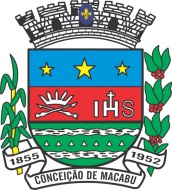 ESTADO DO RIO DE JANEIROESTADO DO RIO DE JANEIROESTADO DO RIO DE JANEIROESTADO DO RIO DE JANEIROESTADO DO RIO DE JANEIROESTADO DO RIO DE JANEIROESTADO DO RIO DE JANEIROCÂMARA MUNICIPAL DE CONCEIÇÃO DE MACABUCÂMARA MUNICIPAL DE CONCEIÇÃO DE MACABUCÂMARA MUNICIPAL DE CONCEIÇÃO DE MACABUCÂMARA MUNICIPAL DE CONCEIÇÃO DE MACABUCÂMARA MUNICIPAL DE CONCEIÇÃO DE MACABUCÂMARA MUNICIPAL DE CONCEIÇÃO DE MACABUCÂMARA MUNICIPAL DE CONCEIÇÃO DE MACABUPODER LEGISLATIVOPODER LEGISLATIVOPODER LEGISLATIVOPODER LEGISLATIVOPODER LEGISLATIVOPODER LEGISLATIVOPODER LEGISLATIVOPROPOSTA DE PREÇOSPROPOSTA DE PREÇOSPROPOSTA DE PREÇOSPROPOSTA DE PREÇOSPROPOSTA DE PREÇOSPROPOSTA DE PREÇOSPROPOSTA DE PREÇOSPROPOSTA DE PREÇOSPROCESSO ADMINISTRATIVO: 207/2021PROCESSO ADMINISTRATIVO: 207/2021PROCESSO ADMINISTRATIVO: 207/2021PREGÃO PRESENCIAL Nº 008/2021PREGÃO PRESENCIAL Nº 008/2021PREGÃO PRESENCIAL Nº 008/2021PREGÃO PRESENCIAL Nº 008/2021PREGÃO PRESENCIAL Nº 008/2021ITEMESPECIFICAÇÃOUNID.QTDE.ESTIMATIVA UNITÁRIOMARCA OFERECIDAPREÇO UNITÁRIOSUBTOTAL1A CONTRATAÇÃO DE EMPRESA PARA A PRESTAÇÃO DE SERVIÇOS DE CONSULTORIA E ASSESSORAMENTO TÉCNICO CONTÁBIL NA EXECUÇÃO DE AÇÕES DESTINADAS AO EFETIVO CUMPRIMENTO DA GESTÃO, CONFORME ESPECIFICAÇÕES, QUANTITATIVOS E CONDIÇÕES ESTABELECIDAS NOS ANEXOS I E II DO EDITAL.SERV.12TOTALTOTALTOTALRAZÃO SOCIAL: RAZÃO SOCIAL: ENDEREÇO:BAIRRO:BAIRRO:CEP:CEP:CIDADE/UF:CIDADE/UF:CIDADE/UF:TELEFONE:TELEFONE:FAX:FAX:FAX:FAX:E-MAIL:BANCO:AGÊNCIA:AGÊNCIA:CONTA:VALIDADE DA PROPOSTA: _________DIASVALIDADE DA PROPOSTA: _________DIASVALIDADE DA PROPOSTA: _________DIASVALIDADE DA PROPOSTA: _________DIASVALIDADE DA PROPOSTA: _________DIASVALIDADE DA PROPOSTA: _________DIASVALIDADE DA PROPOSTA: _________DIASVALIDADE DA PROPOSTA: _________DIASDADOS DO SIGNATÁRIO - PARA ASSINATURA DO CONTRATODADOS DO SIGNATÁRIO - PARA ASSINATURA DO CONTRATODADOS DO SIGNATÁRIO - PARA ASSINATURA DO CONTRATODADOS DO SIGNATÁRIO - PARA ASSINATURA DO CONTRATODADOS DO SIGNATÁRIO - PARA ASSINATURA DO CONTRATODADOS DO SIGNATÁRIO - PARA ASSINATURA DO CONTRATODADOS DO SIGNATÁRIO - PARA ASSINATURA DO CONTRATODADOS DO SIGNATÁRIO - PARA ASSINATURA DO CONTRATONOME:CARGO:RG:CPF:CARIMBO DO CNPJ DA EMPRESACARIMBO DO CNPJ DA EMPRESADECLARAMOS INTEIRA SUBMISSÃO AOS TERMOS DA LEI N° 8.666/1993DECLARAMOS INTEIRA SUBMISSÃO AOS TERMOS DA LEI N° 8.666/1993DECLARAMOS INTEIRA SUBMISSÃO AOS TERMOS DA LEI N° 8.666/1993DECLARAMOS INTEIRA SUBMISSÃO AOS TERMOS DA LEI N° 8.666/1993DECLARAMOS INTEIRA SUBMISSÃO AOS TERMOS DA LEI N° 8.666/1993DECLARAMOS INTEIRA SUBMISSÃO AOS TERMOS DA LEI N° 8.666/1993DECLARAMOS INTEIRA SUBMISSÃO AOS TERMOS DA LEI N° 8.666/1993DECLARAMOS INTEIRA SUBMISSÃO AOS TERMOS DA LEI N° 8.666/1993DECLARAMOS INTEIRA SUBMISSÃO AOS TERMOS DA LEI N° 8.666/1993DECLARAMOS INTEIRA SUBMISSÃO AOS TERMOS DA LEI N° 8.666/1993DATA: ______/_______/_________DATA: ______/_______/_________DATA: ______/_______/_________DATA: ______/_______/_________DATA: ______/_______/___________________________________________
REPRESENTANTE DA EMPRESA__________________________________
REPRESENTANTE DA EMPRESA__________________________________
REPRESENTANTE DA EMPRESA__________________________________
REPRESENTANTE DA EMPRESA__________________________________
REPRESENTANTE DA EMPRESA DO CONTRATO / DO ADITAMENTO DO CONTRATO:CONTRATANTERAZÃO SOCIAL:CNPJ/MF:INSCRIÇÃO ESTADUAL/MUNICIPAL:ENDEREÇO:TELEFONE:E-MAIL:NOME DO REPRESENTANTE LEGAL:CARGO:IDENTIDADE:CPF:CONTRATADARAZÃO SOCIAL:CNPJ/MF:INSCRIÇÃO ESTADUAL/MUNICIPAL:OPTANTE PELO SIMPLES NACIONAL: (   )SIM - (   )NÃOENDEREÇO:TELEFONE:E-MAIL:NOME DO REPRESENTANTE LEGAL:CARGO:IDENTIDADE:CPF: